Орган издания Администрация Лапшихинского сельсоветаЛапшихинский вестникИНФОРМАЦИОННЫЙ ЛИСТ 22 декабря  2022 г.  № 63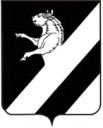 КРАСНОЯРСКИЙ КРАЙ АЧИНСКИЙ РАЙОН
 ЛАПШИХИНСКИЙ СЕЛЬСКИЙ СОВЕТ ДЕПУТАТОВЧЕТВЕРТОГО  СОЗЫВАРЕШЕНИЕ22.12.2022 г.                                                                                                                                                                                        № 1-24РО бюджете Лапшихинского сельсовета на 2023 год и плановый период 2024-2025 годов	1.Утвердить основные характеристики бюджета Лапшихинского сельсовета на 2023 год:	1) прогнозируемый общий объем доходов  бюджета сельсовета    всумме  10 047 900,00 рублей;  	2) общий объем расходов бюджета сельсовета в сумме 10 053 900,00 рублей;  	3) дефицит бюджета сельсовета в сумме 6 000,00 рублей;	4) источники внутреннего финансирования дефицита бюджета сельсовета в сумме  6 000,00 рублей согласно приложению 1 к настоящему Решению.  	2.Утвердить основные характеристики бюджета Лапшихинского сельсовета на 2024 год  и на 2025 год:	1) прогнозируемый общий объем доходов  бюджета сельсовета на 2024 год  в сумме  10 266 140,00 рублей  и на 2025 год в сумме 10 169 900,00 рублей;	2) общий объем расходов бюджета сельсовета на 2024 год в сумме 10 266 140,00 рублей, в том числе условно утвержденные расходы  в сумме 253 810,00 рублей и на 2025 год в сумме 10 169 900,00 рублей, в том числе условно утвержденные расходы в сумме 508 365,00 рублей;  	3) дефицит бюджета сельсовета на 2024 год «0,00» рублей и на 2025 год  «0,00» рублей;	4) источники внутреннего финансирования дефицита бюджета сельсовета на 2024 год «0,00»  рублей и на 2025 год «0,00» рублей согласно приложению 1 к настоящему Решению. 	Утвердить доходы   бюджета сельсовета  на 2023 год и плановый период 2024 -2025 годов  согласно приложению 2 к настоящему Решению	1.Утвердить в пределах общего объема расходов бюджета сельсовета, установленного статьей 1 настоящего Решения:         1) распределение бюджетных ассигнований по разделам и подразделам бюджетной классификации расходов бюджетов Российской Федерации на 2023 год и плановый период 2024-2025 годов согласно приложению 3 к настоящему Решению;	2) ведомственную структуру расходов бюджета сельсовета на 2023 год и плановый период 2024-2025 годов согласно приложению 4  к настоящему Решению;         3) распределение бюджетных ассигнований по  целевым статьям (муниципальным программам Лапшихинского сельсовета и непрограммным направлениям деятельности), группам и подгруппам видов расходов, разделам, подразделам   классификации расходов сельского бюджета на  2023 год и плановый период 2024-2025 годов  согласно приложению 5 к настоящему Решению.Утвердить общий объем средств  бюджета сельсовета на исполнение публичных нормативных обязательств Лапшихинского сельсовета на 2023 год  в сумме 212 730,00 рублей,  на 2024 год в сумме 100 000,00 рублей и на 2025 год в сумме 100 000,00 рублей.	Установить, что администрация Лапшихинского сельсовета вправе в ходе исполнения настоящего Решения вносить изменения в сводную бюджетную роспись бюджета сельсовета на 2023 год и плановый период 2024-2025 годов без внесения изменений в настоящее Решение:	1) на сумму доходов, дополнительно полученных от безвозмездных поступлений от физических и юридических лиц, в том числе добровольных пожертвований, и от иной приносящей доход деятельности, осуществляемой муниципальными казенными учреждениями, сверх утвержденного настоящим Решением и (или) бюджетной сметой бюджетных ассигнований на обеспечение деятельности муниципальных казенных учреждений и направленных на финансирование расходов данных учреждений в соответствии с бюджетной сметой;	2)  в случаях образования, переименования, реорганизации, ликвидации органов местного самоуправления и иных муниципальных органов Лапшихинского сельсовета, перераспределения их полномочий 
и численности в пределах общего объема средств, предусмотренных настоящим Решением на обеспечение их деятельности;	3) на сумму средств межбюджетных трансфертов, передаваемых из краевого и районного бюджета на осуществление отдельных целевых расходов основании федеральных и краевых законов и (или) нормативных правовых актов Президента Российской Федерации, Правительства Российской Федерации, Губернатора Красноярского края и Правительства Красноярского края, Администрации Ачинского района, а также соглашений, заключенных с главными распорядителями средств краевого и районного бюджетов и уведомлений главных распорядителей средств краевого и районного бюджетов;4) в случае уменьшения суммы средств межбюджетных трансфертов из краевого и районного бюджетов;5) в пределах общего объема средств межбюджетных трансфертов, предусмотренных бюджету муниципального района на выполнение переданных полномочий поселениям настоящим Решением, в случае перераспределения сумм указанных межбюджетных трансфертов на основании отчетов органов местного самоуправления муниципального района;6) в пределах общего объема средств, предусмотренных настоящим Решением для финансирования мероприятий в рамках одной муниципальной программы Лапшихинского сельсовета, после внесения изменений в указанную программу в установленном порядке.Размеры денежного вознаграждения лиц, замещающих муниципальные должности сельсовета, размеры должностных окладов по должностям муниципальной службы администрации Лапшихинского сельсовета, проиндексированные в 2020, 2022 годах, увеличиваются (индексируются): в 2023 году на 5,5 процента с 1 октября 2023 года; в плановом периоде 2024–2025 годов на коэффициент, равный 1.Общая предельная штатная численность муниципальных служащих   Лапшихинского сельсовета, принятая к финансовому обеспечению в 2023 году и плановом периоде 2024-2025 годов, составляет 4 штатных единицы, в том числе предельная штатная численность муниципальных служащих исполнительно-распорядительных органов местного самоуправления администрации Лапшихинского сельсовета    - 4 штатных единицы.Заработная плата работников сельских муниципальных учреждений Лапшихинского сельсовета, за исключением заработной платы отдельных категорий работников, увеличение оплаты труда которых осуществляется в связи с увеличением региональных выплат и (или) выплат, обеспечивающих уровень заработной платы работников бюджетной сферы не ниже размера минимальной заработной платы (минимального размера оплаты труда), увеличивается (индексируется):в 2023 году на 5,5 процента с 1 октября 2023 года;в плановом периоде 2024–2025 годов на коэффициент, равный 1.1. Установить, что не использованные по состоянию на 1 января 2023 года остатки межбюджетных трансфертов, предоставленных сельскому бюджету  за счет средств краевого и районного бюджетов в форме межбюджетных трансфертов, имеющих целевое назначение, подлежат возврату в районный бюджет  в течение первых 15 рабочих дней 2023 года. 	2. Остатки средств сельского бюджета на 1 января 2023 года в полном объеме, за исключением неиспользованных остатков межбюджетных трансфертов, полученных из краевого и районного бюджетов в форме межбюджетных трансфертов, имеющих целевое назначение, могут направляться на покрытие временных кассовых разрывов, возникающих в ходе исполнения бюджета  сельсовета в 2023 году.	3. Установить, что погашение кредиторской задолженности, сложившейся по принятым в предыдущие годы, фактически произведенным, но не оплаченным по состоянию на 1 января 2023 года обязательствам, производится главными распорядителями средств бюджета сельсовета, за счет утвержденных им бюджетных ассигнований на 2023 год.1. Утвердить распределение:  1) субсидий, субвенций и иных межбюджетных трансфертов, выделенных бюджету Лапшихинского сельсовета, на реализацию федеральных и краевых законов на 2023 год и плановый  период 2024-2025 годов согласно приложению 6 к настоящему Решению;2) иных межбюджетных трансфертов из сельского бюджета на уровень района на обеспечение выполнения полномочий переданных на 2023 год  и плановый период 2024-2025 годов согласно приложению 7 к настоящему Решению.          2. Утвердить на 2023 год и плановый период 2024-2025 годов Методику распределения иных межбюджетных трансфертов из бюджета Лапшихинского сельсовета и Порядок использования Ачинским районом иных межбюджетных трансфертов, представленных поселением на осуществление части полномочий, согласно приложению 8 к настоящему Решению.Утвердить объем бюджетных ассигнований дорожного фонда администрации Лапшихинского сельсовета на 2023 год в сумме 241 300,00 рублей, на 2024 года в сумме 255 300,00 рублей, на 2025 года в сумме 270 200,00 рублей. 	 Установить, что в расходной части бюджета сельсовета  предусматривается резервный фонд администрации Лапшихинского сельсовета на 2023 год и плановый период 2024-2025 годов в сумме 5 400,00 рублей ежегодно. Программа муниципальных внутренних заимствований Лапшихинского сельсовета  на  2023 год  и плановый период 2024-2025 годов отсутствует.	1. Установить предельный объем расходов на обслуживание муниципального долга Лапшихинского в 2023 году в сумме «0,00» рублей, в 2024 году в сумме «0,00» рублей, в 2025 году в сумме «0,00» рублей.2.Установить верхний предел муниципального внутреннего долга Лапшихинского сельсовета по долговым обязательствам: -на 01 января 2024 года в сумме «0,00» рублей, в том числе по муниципальным гарантиям Лапшихинского сельсовета «0,00» рублей; -на 01 января 2025 года  в сумме «0,00» рублей, в том числе по муниципальным гарантиям Лапшихинского сельсовета «0,00» рублей; -на 01 января 2026 года  в сумме «0,00» рублей, в том числе по муниципальным гарантиям Лапшихинского сельсовета «0,00» рублей.3.Установить объем муниципального долга Лапшихинского сельсовета в сумме:  289 450,00 рублей на 2023 год; 299 200,00 рублей на 2024 год;308 850,00 рублей на 2025 год.	4.Муниципальные гарантии в 2023 году  и плановом периоде 2024-2025 годов не представляются.Настоящее решение вступает в силу с 1 января 2023 года, но не ранее дня, следующего за днём его официального опубликования в газете «Уголок России», в информационном листе «Лапшихинский вестник» и размещению на официальном сайте в сети «Интернет» по адресу: https://lapshiha.ru/. Доходы Лапшихинского сельсовета на 2023 год и плановый период 2024-2025 годовМЕТОДИКА РАСПРЕДЕЛЕНИЯ ИНЫХ МЕЖБЮДЖЕТНЫХ ТРАНСФЕРТОВ,ИЗ БЮДЖЕТА ЛАПШИХИНСКОГО СЕЛЬСОВЕТАПРЕДСТАВЛЕННЫХ ПОСЕЛЕНИЕМ НА ОСУЩЕСТВЛЕНИЕ ЧАСТИ ПОЛНОМОЧИЙ Потребность Ачинского района в иных межбюджетных трансфертах на осуществление части полномочий по решению вопросов местного назначения (далее – иные межбюджетные трансферты), рассчитываются по формуле:С¹= Y / Ч * Ч¹, где С¹ - объем иных межбюджетных трансфертов, предоставленных Ачинскому району поселением на осуществление части полномочий по решению вопросов местного назначения;Y – объем иных межбюджетных трансфертов предоставленных Ачинскому району на осуществление части полномочий на планируемый финансовый год (доводится финансовым  управлением);Ч – численность населения Ачинского района на отчетную дату при формировании бюджета на планируемый финансовый год и среднесрочный период (данные статистической отчетности);Ч¹ - численность поселения на отчетную дату при формировании бюджета на планируемый финансовый год и среднесрочный период (данные статистической отчетности).Расходы на очередной финансовый год рассчитывается с учетом коэффициента, учитывающий рост заработной платы в бюджетной сфере, прогнозируемый на планируемый год, по отношению к текущему финансовому году.ПОРЯДОК ИСПОЛЬЗОВАНИЯ АЧИНСКИМ РАЙОНОМ ИНЫХ МЕЖБЮДЖЕТНЫХ ТРАНСФЕРТОВ, ПРЕДОСТАВЛЕННЫХ ПОСЕЛЕНИЕМ НА ОСУЩЕСТВЛЕНИЕ ЧАСТИ ПОЛНОМОЧИЙ1.Настоящим порядком определяется целевое использование иных межбюджетных трансфертов, предоставленных поселением на осуществление части полномочий по решению вопросов местного значения (далее – иные межбюджетные трансферты на решение вопросов местного значения).2. Иные межбюджетные трансферты на решение вопросов местного значения перечисляются в установленном порядке в доходы Ачинского района в необходимом объеме согласно приложению 1 к настоящему Порядку.3.Распорядителем средств бюджета поселения на предоставление иных межбюджетных трансфертов на решение вопросов местного значения является администрация  сельсовета.4.Получателем иных межбюджетных трансфертов на решение вопросов местного значения является Ачинский район.5. Иные межбюджетные трансферты на решение вопросов местного значения используются на выплату заработной платы муниципальных служащих, обеспечивающих деятельность по финансовому контролю, по решению вопросов в области строительства и благоустройства территорий, в области ЖКХ и транспорта, организации мероприятий по мобилизационной подготовке.6.Получатель бюджетных средств, представляет распорядителю бюджетных средств, отчетность о полученных и использованных иных межбюджетных трансфертов на решение вопросов местного значения не реже одного раза в квартал согласно приложению 2 к настоящему Порядку.7.За нарушение настоящего порядка использования иных межбюджетных трансфертов получатель несет ответственность в соответствии с бюджетным законодательством.КРАСНОЯРСКИЙ КРАЙ АЧИНСКИЙ РАЙОН
 ЛАПШИХИНСКИЙ СЕЛЬСКИЙ СОВЕТ ДЕПУТАТОВЧЕТВЕРТОГО  СОЗЫВАРЕШЕНИЕ22.12.2022 г.                                                                                                                                                                                        № 2-24РО внесении изменений в решение Лапшихинского сельского Совета депутатов от  20.12.2021 № 1-16Р «О бюджете Лапшихинского сельсовета на 2022 год и плановый период 2023-2024 годов»В соответствии со статьями 14, 17 Федерального закона от 06.10.2003 года №131-ФЗ «Об общих принципах организации местного самоуправления в Российской Федерации», руководствуясь статьей 31 Положения о бюджетном процессе в Лапшихинском сельсовете, утвержденного решением Лапшихинского  сельского Совета депутатов от 11.10.2013г. № 1-37Р и статьей 20, 24 Устава Лапшихинского сельсовета Ачинского района Красноярского края, Лапшихинский сельский Совет депутатов РЕШИЛ:	1. Внести  изменения в решение Лапшихинского сельского Совета депутатов от 20.12.2021 № 1-16Р «О бюджете Лапшихинского сельсовета на 2022 год и плановый период 2023-2024 годов»:1) приложения  4, 5 к указанному решению изложить в новой редакции согласно приложениям 1- 2 к настоящему решению.2. Контроль исполнения настоящего решения возложить на постоянную комиссию Лапшихинского сельского Совета депутатов по экономике и бюджетной политике, муниципальному имуществу, сельскому хозяйству, промышленности, землепользованию и окружающей среды (Ельцов И.Д.).3. Решение вступает в силу после официального опубликования в информационном листе   «Лапшихинский вестник» и подлежит размещению на официальном сайте в сети «Интернет» по адресу: https://lapshiha.ru/.Распределение бюджетных ассигнований по целевым статьям (муниципальным программам Лапшихинского сельсовета и непрограммным направлениям деятельности), группам и подгруппам видов расходов, разделам, подразделам классификации расходов бюджета Лапшихинского сельсовета на 2022 год и плановый период 2023-2024 годовКРАСНОЯРСКИЙ КРАЙ АЧИНСКИЙ РАЙОН
 ЛАПШИХИНСКИЙ СЕЛЬСКИЙ СОВЕТ ДЕПУТАТОВЧЕТВЕРТОГО  СОЗЫВАРЕШЕНИЕ22.12.2022 г.                                                                                                                                                                                        № 3-24РО внесении изменений в решение Лапшихинского сельского Совета депутатов от  16.05.2012 № 1-24Р-ВН «Об  утверждении Положения о системах оплаты труда работников муниципальных учреждений Лапшихинского сельсовета, финансируемых из  сельского бюджета»	В целях приведения правового акта в соответствие с положениями Закона Красноярского края от 29.10.2009 № 9-3864 «О системах оплаты труда работников краевых государственных учреждений», руководствуясь ст. 20, 24 Устава Лапшихинского сельсовета Ачинского района Красноярского края, Лапшихинский сельский Совет депутатов РЕШИЛ:1. Внести в   решение Лапшихинского сельского Совета депутатов от  16.05.2012 № 1-24Р-ВН «Об  утверждении Положения о системах оплаты труда работников муниципальных учреждений Лапшихинского сельсовета, финансируемых из  сельского бюджета» (далее – Решение) следующие изменения: в абзаце 2 пункта 3 статьи 4 слова «24 447 рубля» заменить словами «25 988 рублей». 2. Контроль исполнения настоящего решения возложить на постоянную комиссию Лапшихинского сельского Совета депутатов по экономике и бюджетной политике, муниципальному имуществу, сельскому хозяйству, промышленности, землепользованию и окружающей среды (Ельцов И.Д.).3. Решение вступает в силу после официального опубликования в информационном листе   «Лапшихинский вестник» и подлежит размещению на официальном сайте в сети «Интернет» по адресу: https://lapshiha.ru/., и распространяется на правоотношения, возникшие с 1 января 2023 года.Степанова Елена Витальевна+7 (39151) 96 336КРАСНОЯРСКИЙ КРАЙ АЧИНСКИЙ РАЙОН
 ЛАПШИХИНСКИЙ СЕЛЬСКИЙ СОВЕТ ДЕПУТАТОВЧЕТВЕРТОГО  СОЗЫВАРЕШЕНИЕ22.12.2022 г.                                                                                                                                                                                        № 4-24РОб утверждении плана работы  Лапшихинского сельского Совета депутатов на 2023 годДля планомерной и качественной работы  Лапшихинского  сельского Совета депутатов в 2022 году, в соответствии со статьями 20, 24 Устава Лапшихинского  сельсовета Ачинского района Красноярского края,  Лапшихинский сельский  Совет депутатов РЕШИЛ:1. Утвердить план работы  Лапшихинского  сельского Совета депутатов на 2023 год согласно приложению.2.	Контроль   за   выполнением   плана   работы    Лапшихинского сельского Совета депутатов оставляю за собой.  	3.  Решение вступает в силу после официального опубликования в информационном листе «Лапшихинский вестник» и подлежит размещению на официальном сайте в сети «Интернет» по адресу: https://lapshiha.ru/Председатель     Лапшихинского                       Глава  Лапшихинскогосельского Совета депутатов                               сельсоветА.С. Банный                                                         О.А. ШмырьПриложение 
  к решению Лапшихинскогосельского Совета депутатов
от 22.12.2022 № 4-24РПЛАН РАБОТЫ  Лапшихинского сельского Совета депутатов на 2023 годПредседатель Лапшихинского сельского Совета депутатов                            А.С. БанныйКРАСНОЯРСКИЙ КРАЙ АЧИНСКИЙ РАЙОН
 ЛАПШИХИНСКИЙ СЕЛЬСКИЙ СОВЕТ ДЕПУТАТОВЧЕТВЕРТОГО  СОЗЫВАРЕШЕНИЕ22.12.2022 г.                                                                                                                                                                                        № 5-24РО протесте Ачинской городской прокуратуры  от 09.12.2022 №7/3-05-2022 на решение Лапшихинского сельского Совета депутатов от 05.11.2015 № 2-5Р «Об утверждении Положения о комиссии по соблюдению требований к служебному поведению муниципальных служащих и урегулированию конфликта интересов в Лапшихинском сельсовете»Рассмотрев протест Ачинской городской прокуроры от 09.12.2022 №7/3-05-2022 на решение Лапшихинского сельского Совета депутатов от 05.11.2015 № 2-5Р «Об утверждении Положения о комиссии по соблюдению требований к служебному поведению муниципальных служащих и урегулированию конфликта интересов в Лапшихинском сельсовете», руководствуясь статьями 20,24 Устава Лапшихинского сельсовета Ачинского района Красноярского края, Лапшихинский сельский Совет депутатов  РЕШИЛ:1. Удовлетворить протест Ачинской городской прокуратуры от  09.12.2022 №7/3-05-2022 на решение Лапшихинского сельского Совета депутатов от05.11.2015 № 2-5Р «Об утверждении Положения о комиссии по соблюдению требований к служебному поведению муниципальных служащих и урегулированию конфликта интересов в Лапшихинском сельсовете», полностью. 	2. Поручить специалисту 1 категории   Лапшихинского сельсовета  Пергуновой И.В.,  подготовить проект решения «О внесении изменений в решение Лапшихинского сельского Совета депутатов от 05.11.2015 № 2-5Р «Об утверждении Положения о комиссии по соблюдению требований к служебному поведению муниципальных служащих и урегулированию конфликта интересов в Лапшихинском сельсовете».3. Решение вступает в силу после официального опубликования в информационном листе   «Лапшихинский вестник» и подлежит размещению на официальном сайте в сети «Интернет» по адресу: https://lapshiha.ru/.Председатель Лапшихинского                         Глава  Сельского Совета депутатов                            Лапшихинского сельсоветаА.С. Банный                                                       О.А. ШмырьКРАСНОЯРСКИЙ КРАЙ АЧИНСКИЙ РАЙОН
 ЛАПШИХИНСКИЙ СЕЛЬСКИЙ СОВЕТ ДЕПУТАТОВЧЕТВЕРТОГО  СОЗЫВАРЕШЕНИЕ22.12.2022 г.                                                                                                                                                                                        № 6-24РО внесении изменений в решение Лапшихинского сельского Совета депутатов  от 05.11.2015 № 2-5Р «О Положении о комиссии по соблюдению требований к служебному поведению муниципальных служащих и урегулированию конфликта интересов в Лапшихинском сельсовете»  	На основании протеста Ачинской городской прокуратуры от 09.12.2022 №7/3-05-2022 на решение Лапшихинского сельского Совета депутатов Ачинского района от 05.11.2015 № 2-5Р «О Положении о комиссии по соблюдению требований к служебному поведению муниципальных служащих и урегулированию конфликта интересов в Лапшихинском сельсовете», руководствуясь статьями 20, 24 Устава Лапшихинского сельсовета Ачинского района Красноярского края, Лапшихинский сельский Совет депутатов  РЕШИЛ:1. Внести в решение Лапшихинского сельского Совета депутатов  от 05.11.2015 № 2-5Р «О Положении о комиссии по соблюдению требований к служебному поведению муниципальных служащих и урегулированию конфликта интересов в Лапшихинском сельсовете»  следующее изменение и дополнение:  	1.1. подпункт 7 пункта 9 Положения исключить, нумерацию упорядочить;  	1.2.  пункт 9 Положения дополнить пунктом 8) следующего содержания: «8) заявление государственного служащего о невозможности по объективным причинам представить сведения о доходах, об имуществе и обязательствах имущественного характера своих супруги (супруга) и несовершеннолетних детей».	 2. Контроль за исполнением настоящего Решения возложить на постоянную комиссию по экономической и бюджетной политике, муниципальному имуществу, сельскому хозяйству, землепользованию и охране окружающей среды (Ельцов И.Д.).	3. Решение вступает в силу после официального опубликования в информационном листе «Лапшихинский вестник» и подлежит размещению на официальном сайте в сети «Интернет» по адресу: https://lapshiha.ru/.Председатель Лапшихинского                         Глава  сельского Совета депутатов                             Лапшихинского сельсоветаА.С. Банный                                                       О.А. ШмырьКРАСНОЯРСКИЙ КРАЙ АЧИНСКИЙ РАЙОН
 ЛАПШИХИНСКИЙ СЕЛЬСКИЙ СОВЕТ ДЕПУТАТОВЧЕТВЕРТОГО  СОЗЫВАРЕШЕНИЕ22.12.2022 г.                                                                                                                                                                                        № 7-24РОб утверждении Положения о памятниках, мемориальных досках и других памятных знаках на территории Лапшихинского сельсовета Ачинского района Красноярского края      В соответствии с Федеральным законом от 06.10.2003 № 131-ФЗ «Об общих принципах организации местного самоуправления в Российской Федерации», руководствуясь положениями Федерального закона от 25.06.2002 № 73-ФЗ «Об объектах культурного наследия (памятниках истории и культуры) народов Российской Федерации», Законом Российской Федерации от 14.01.1993 № 4292-1 «Об увековечении памяти погибших при защите Отечества», Федеральным законом от 13.03.1995 № 32-ФЗ  «О днях воинской славы и памятных датах России», закона Красноярского края от 15.10.2015 № 9-3724 «О закреплении вопросов местного самоуправления за сельскими поселениями Красноярского края», закона Красноярского края от 23.04.2009 № 8-3166 «Об объектах культурного наследия (памятниках истории и культуры) народов Российской Федерации, расположенных на территории Красноярского края», руководствуясь статьями 20, 24, Устава Лапшихинского   сельсовета,  сельский Совет депутатов РЕШИЛ:      1.Утвердить Положение о памятниках, мемориальных досках и других памятных знаках на территории Лапшихинского сельсовета Ачинского района Красноярского края, согласно приложению.     2. Контроль  за исполнением настоящего Решения возложить на постоянную комиссию по экономической и бюджетной политике, муниципальному имуществу, сельскому хозяйству, землепользованию и охране окружающей среды (Ельцова И.Д.).     3. Решение   вступает в силу после  официального опубликования в  информационном листе «Лапшихинский вестник» и подлежит размещению на официальном сайте в сети «Интернет» по адресу: https://lapshiha.ru/.Приложение
к решению Лапшихинского сельского Совета депутатов
от 22.12.2022 № 7-24Р
Положение о памятных знаках на территории Лапшихинского сельсовета Ачинского района Красноярского края
1. Общие положения         1.1. Настоящее Положение определяет порядок установки памятников, мемориальных досок и других памятных знаков на территории Лапшихинского сельсовета Ачинского района Красноярского края (далее - Положение), определяет порядок установки, эксплуатации, демонтажа и переноса памятников, мемориальных досок и иных памятных знаков (далее - памятные знаки) с целью увековечивания памяти о знаменательных исторических событиях, символах (в том числе воинской славы), а также выдающихся личностях.  1.2. Требования настоящего Положения обязательны для всех юридических и физических лиц, государственных, муниципальных учреждений, общественных объединений и организаций на территории Лапшихинского сельсовета.  1.3. Настоящее Положение определяет: 1.3.1. Порядок рассмотрения инициатив и принятия решений об установке памятных знаков.
       1.3.2. Правила установки памятных знаков.  1.3.3. Порядок учета и содержания памятных знаков. 1.3.4. Порядок демонтажа или переноса памятных знаков. 1.4. Настоящее Положение не распространяется на территории культовых религиозных объектов (храмов), а также кладбищ.2. Основные понятия и определения 2.1. Памятный знак - памятник, отдельно стоящий памятный знак, мемориальная доска. 2.2. Памятник - произведение монументального искусства, сооружение, предназначенное для увековечения людей, событий, объектов. Наиболее распространённые виды памятников - скульптурная группа, статуя, бюст, триумфальная арка, колонна, обелиск, монументальная группа, включающая несколько видов объектов.      В архитектурном плане памятники организуют пространство, нередко памятники выполняют роль визуального центра площади или другого общественного пространства. 2.3. Отдельно стоящие памятные знаки - обелиски, стелы, скульптурные, монументальные композиции, созданные для увековечивания, знаменательных и исторических событий, увековечения памяти погибших при защите Отечества, прославления воинской доблести. 2.4. Мемориальная доска - памятный знак, устанавливаемый на фасаде или в интерьерах зданий и сооружений в память об исторических, знаменательных событиях или о выдающихся личностях, увековечения памяти погибших при защите Отечества.
Мемориальная доска - плита с текстом (иногда с изображением), увековечивающая память о каком-либо лице или событии и обычно устанавливается на стене здания (сооружения), связанного с этим лицом или событием.Мемориальные доски служат увековечению памяти Героев Советского Союза и полных кавалеров орденов Славы, погибших в годы Великой Отечественной войны или умерших после войны, Героев России, погибших при исполнении воинского долга и служебных обязанностей, других выдающихся людей, внесших вклад в историю Лапшихинского сельсовета, имеющих авторитет и известность среди жителей, в связи с
профессиональной, общественной, военной, научной, культурной, благотворительной, а также иной деятельностью со значительными результатами для Российской Федерации, Красноярского края, Ачинского района, отмеченных правительственными наградами (орденами, медалями) за заслуги в области науки, техники, литературы, искусства,
культуры, спорта и иной отрасли, а также увековечению памятных событий в истории Ачинского района и Лапшихинского сельсовета, в целях формирования социально-культурной среды, воспитания в гражданах чувства уважения к памяти, к историческим традициям и культурному наследию.  2.5.  Другие памятные знаки:  - монументальные сооружения, которые могут включать в ансамбль несколько видов памятников (триумфальную арку, колонну, обелиск, каменную плиту, иные виды), содержащие, в том числе информацию о знаменательном историческом либо общественном событии, о субъекте прославления;  - информационные доски (таблички), информирующие об историческом событии или указывающие на места расположения несохранившихся зданий и других объектов, являющихся памятниками истории, культуры или архитектуры, или разъясняющие наименования улиц, а также историю улиц, подвергшихся переименованиям. 2.6. Самовольно установленный памятник, мемориальная доска или другой памятный знак - установленные на поселенческих территориях общего пользования (зданиях, сооружениях, улицах, бульварах, набережных, площадях, парках, скверах) с нарушением требований настоящего Положения.3. Критерии для принятия решения об установке памятника, мемориальной доски или другого памятного знака 3.1. Критериями для принятия решений об установке памятников, мемориальных досок и других памятных знаков являются:1) наличие достоверных сведений, подтвержденных документально, о значимости события, явления, которому посвящен памятник, мемориальная доска, или другой памятный знак, в истории Отечества, Красноярского края Ачинского района, Лапшихинского сельсовета;2) наличие у гражданина официально признанных выдающихся заслуг и высокого профессионального мастерства в области развития экономики, культуры, образования и науки, здравоохранения, физической культуры и спорта, обеспечения экологической безопасности, охраны окружающей среды, правопорядка и общественной безопасности, проведение в течение длительного времени активной общественной, благотворительной и иной деятельности, способствовавшей развитию Лапшихинского сельсовета, Ачинского
района, повышению его престижа и авторитета, и завоевавшим тем самым право на всеобщее уважение и благодарность жителей Лапшихинского сельсовета;3) примеры проявления особого героизма, мужества, смелости, отваги.4. Правила установки памятных знаков        4.1. Рассмотрение вопроса об установке памятника, мемориальной доски и другого памятного знака производится по истечении 2 (двух) лет со дня события или смерти лица, об увековечении памяти которого ходатайствуют инициаторы.       В отношении лиц, удостоенных звания Героя Советского Союза, Героя Российской Федерации, Героя Социалистического Труда, полных кавалеров ордена Славы, награжденных орденом "За заслуги перед Отечеством", орденом Трудовой Славы, орденом Мужества, лиц погибших при исполнения воинского долга, а также лиц, удостоенных звания «Почетный гражданин Ачинского района», ограничения по срокам обращения об установке памятника, мемориальной доски и другого памятного знака не
распространяются.        4.2. В память о выдающейся личности на территории Сельсовета может быть установлен только один памятный знак - по бывшему месту жительства учебы, работы или социально значимых объектах.  4.3. Открытие памятного знака приурочивается к определенной дате (юбилею, этапу жизненного пути личности или дате события) и проводится в торжественной обстановке с привлечением широкого круга общественности. 4.4. Открытие памятного знака с целью увековечения знаменательных и исторических событий, прославления воинской доблести, осуществляется в соответствии с разделом 5 настоящего Положения. 4.5. Разработка проекта, согласование, изготовление и установка памятных знаков осуществляются, за счет денежных средств лица, ходатайствующего об увековечении памяти выдающейся личности знаменательного или исторического события.
       4.6. Не допускается установка памятного знака на фасаде здания, полностью утратившего свой исторический облик. 4.7. В исключительных случаях, по решению Совета депутатов, рассматривается вопрос о внесении данного вида расходов в бюджет очередного финансового года с точным указанием оснований и условий его принятия, и только в том случае, если памятные знаки устанавливаются за счет средств бюджета Лапшихинского сельсовета.5. Порядок принятия решения об установке памятников, мемориальных досок и других памятных знаков5.1. Ходатайство об установке памятных знаков рассматривает Комиссия по рассмотрению предложений об установке памятных знаков на территории Лапшихинского сельсовета (далее - Комиссия). Состав комиссии утверждается правовым актом Главы сельсовета. 5.2. Заявитель направляет письменное ходатайство на имя Главы сельсовета. Глава сельсовета, в течение трех рабочих дней направляет обращение в Комиссию. Комиссия, в течение  пяти рабочих дней, проверяет обращение на соответствие требованиям пунктов  5.3., 5.4. настоящего Положения, в случае необходимости готовит проект решения и принимает решения в соответствии с п. 5.5. настоящего Положения.5.3. Ходатайство об установке памятников, мемориальных досок и других памятных знаков, в том числе оформленное в виде соответствующего проекта решения Совета    депутатов должно содержать следующие сведения:-наименование субъекта, события или фамилии, имени и отчества (при наличии) лица, в память о которых предлагается установить памятник, мемориальную доску или другой памятный знак;
        -предполагаемое место установки памятника, мемориальной доски или другого памятного знака;-источники финансирования работ по изготовлению памятника, мемориальной доски или другого памятного знака, планируемые сроки установки.5.4. К ходатайству об установке памятников, мемориальных досок и других памятных знаков должны быть приложены следующие документы: -историческая или историко-биографическая справка о событии или личности, память о котором предлагается увековечить; -копии архивных документов, подтверждающих достоверность события или заслуги лица, память о котором предлагается увековечить; -эскизный проект памятника, мемориальной доски или другого памятного знака;
        -проект размещаемой на памятнике, мемориальной доске или другом памятном знаке пояснительной надписи;-документы, подтверждающие период проживания или осуществления трудовой деятельности лица, память о котором предлагается увековечить, в здании, строении, сооружении, на фасаде или в интерьере которого предлагается установить мемориальную доску;
        -согласие собственников помещений в многоквартирном жилом доме, оформленное протоколом общего собрания, если предлагается установить мемориальную доску на фасаде многоквартирного жилого дома;-письменное согласие собственника земельного участка или лица, владеющего земельным участком на ином законном основании, на территории которого предлагается установить памятник, мемориальную доску или памятный знак, за исключением случаев нахождения земельного участка в муниципальной собственности; -письменное согласие собственника здания, строения, сооружения, на фасаде или в интерьерах которого предлагается установить мемориальную доску, за исключением случаев нахождения здания, строения, сооружения в муниципальной собственности.5.5.После рассмотрения ходатайства Комиссия принимает одно из следующих решений:
         5.5.1. Поддержать заявление и направить проект Решения Совета депутатов об установке памятного знака на рассмотрение Советом депутатов для утверждения; 5.5.2. Отклонить заявление, направить ходатайствующей стороне мотивированный отказ.5.6. При положительном Решении Совета депутатов об установке памятного знака заявитель выполняет эскиз памятного знака, эскиз согласовывается со специалистом по вопросам архитектуры и строительства администрации Ачинского района. Эскиз утверждается постановлением Главы Лапшихинского сельсовета.5.7. В решении Совета депутатов об установке памятника, мемориальной доски или другого памятного знака указываются:
- наименование события или фамилия, имя, отчество (при наличии) лица, в память о котором устанавливается памятник, мемориальная доска или другой памятный знак;
-место размещения памятника, мемориальной доски или другого памятного знака;
-сведения о лицах, ответственных за установку памятника, мемориальной доски или другого памятного знака;5.8. Администрация сельсовета в течение 5 (пяти) рабочих дней после принятия решения Советом депутатов уведомляет о принятом решении заявителя. 5.9. Администрация ведет реестр памятников, мемориальных досок или других памятных знаков.6. Архитектурно-художественные требования к памятникам, мемориальным доскам и другим памятным знакам6.1. Архитектурно-художественное решение памятника, мемориальной доски или другого памятного знака не должно противоречить характеру места их установки, особенностям поселенческой среды, в которую они привносятся как новый элемент.
        Установка мемориальных досок допускается только на фасадах зданий и сооружений, социально значимых объектах, а также в интерьерах их помещений, где происходили исторические события, где проживали, учились, работали выдающиеся личности. Мемориальная доска должна иметь форму прямоугольника, изготавливается из современных материалов, устойчивых  к климатическим условиям западных районов Красноярского края. В композицию мемориальной доски могут, помимо текста, включаться портретные изображения и декоративные элементы.6.2. Памятник, мемориальная доска или другой памятный знак изготавливаются из долговечных материалов (мрамора, гранита, чугуна, бронзы и иных металлических сплавов).
       6.3. Памятник, мемориальная доска или другой памятный знак должны иметь пояснительную надпись (далее текст). Текст должен излагаться на русском языке и соответствовать его нормам и правилам. Допускается употребление текста на иностранных языках при наличии идентичной пояснительной надписи на русском языке. Текст должен в лаконичной форме содержать характеристику события (факта) либо периода жизни (деятельности) лица, память о котором предлагается увековечить. В тексте должны быть указаны полностью фамилия, имя, отчество лица, память о котором предлагается увековечить. В тексте обязательны даты, конкретизирующие время причастности лица или события, к месту установки памятника, мемориальной доски или другого памятного знака. 6.4. На все виды памятных знаков может быть нанесен QR-код. В QR-коде размещаются активные ссылки на страницы в сети «Интернет» с информацией о человеке или событии, в честь которых установлен памятный знак. 7. Содержание и учет памятников, мемориальных досоки других памятных знаков7.1. Все памятники, мемориальные доски и другие памятные знаки, установленные за средства бюджета, за счет средств заявителя и привлеченных средств, включаются в обще поселенческий реестр памятников, мемориальных досок и других памятных знаков.
       7.2. После установки памятника, мемориальной доски или другого памятного знака, изготовленного за счет собственных средств заявителя и (или) привлеченных им средств, заявитель вправе самостоятельно обеспечивать его содержание или передать памятник, мемориальную доску или другой памятный знак в собственность Лапшихинского сельсовета.
        7.3. Администрация Лапшихинского сельсовета организует учет, контроль за состоянием памятников, мемориальных досок и других памятных знаков и организует их содержание.
8. Демонтаж памятников, мемориальных досок и других памятных знаков с целью реставрации или переноса в связи с работами по благоустройству территории, ремонту фасадов и интерьеров8.1 Демонтаж памятников, мемориальных досок и других памятных знаков, установленных в соответствии с настоящим Положением, допускается с целью их реставрации, переноса. 8.2. Памятники и другие памятные знаки могут быть демонтированы на период проведения работ по благоустройству территории, на которой они установлены. Мемориальные доски могут быть демонтированы на период проведения ремонта зданий, строений и сооружений, на фасадах которых они установлены, а также проведения ремонта интерьеров, в случае, когда мемориальная доска установлена в помещении.
       8.3. По завершении реставрации памятников, мемориальных досок и других памятных знаков, а также работ по благоустройству территории, ремонту фасадов и интерьеров памятники, мемориальные доски и другие памятные знаки устанавливаются на прежнем месте.
       8.4. Демонтаж и установка памятников, мемориальных досок и других памятных знаков на прежнее место осуществляется лицами, проводящими ремонтные работы или работы по благоустройству территории с предварительным уведомлением администрации Лапшихинского сельсовета.9. Перенос памятников, мемориальных досок и других памятных знаков9.1. Совет депутатов принимает решение о переносе памятников, мемориальных досок и других памятных знаков в случаях изменения градостроительной ситуации (утверждение нормативных правовых актов касающихся территориального развития территории Лапшихинского сельсовета, корректировки Генерального плана поселения).
10. Ответственность за нарушение настоящего Положения 10.1. За нарушение требований в области установки, сохранения, использования, демонтажа, переноса памятных знаков должностные лица, юридические и физические лица несут ответственность в соответствии с действующим законодательством РФ.
       10.2. Самовольно установленные памятники подлежат демонтажу за счет средств лица, его установившего.КРАСНОЯРСКИЙ КРАЙ АЧИНСКИЙ РАЙОН
 ЛАПШИХИНСКИЙ СЕЛЬСКИЙ СОВЕТ ДЕПУТАТОВЧЕТВЕРТОГО  СОЗЫВАРЕШЕНИЕ22.12.2022 г.                                                                                                                                                                                        № 8-24РО протесте Ачинской городской прокуратуры  от 02.12.2022  на решение Лапшихинского сельского Совета депутатов от 19.04.2016 № 3-9Р «Об утверждении Порядка проведения оценки регулирующего воздействия проектов муниципальных актов»	Рассмотрев протест Ачинской городской прокуроры  от 02.12.2022 на решение Лапшихинского сельского Совета депутатов от 19.04.2016 № 3-9Р «Об утверждении Порядка проведения оценки регулирующего воздействия проектов муниципальных актов», руководствуясь статьями 20,24 Устава Лапшихинского сельсовета Ачинского района Красноярского края, Лапшихинский сельский Совет депутатов  РЕШИЛ:	1. Удовлетворить протест Ачинской городской прокуратуры от  02.12.2022  на решение Лапшихинского сельского Совета депутатов от 19.04.2016 № 3-9Р «Об утверждении Порядка проведения оценки регулирующего воздействия проектов муниципальных актов», полностью. 	2. Поручить специалисту 1 категории   Лапшихинского сельсовета  Пергуновой И.В.,  подготовить проект решения «О внесении изменений в решение Лапшихинского сельского Совета депутатов от  19.04.2016 № 3-9Р «Об утверждении Порядка проведения оценки регулирующего воздействия проектов муниципальных актов».3. Решение вступает в силу после официального опубликования в информационном листе   «Лапшихинский вестник» и подлежит размещению на официальном сайте в сети «Интернет» по адресу: https://lapshiha.ru/.Председатель Лапшихинского                         Глава  Сельского Совета депутатов                            Лапшихинского сельсоветаА.С. Банный                                                       О.А. ШмырьКРАСНОЯРСКИЙ КРАЙ АЧИНСКИЙ РАЙОН
 ЛАПШИХИНСКИЙ СЕЛЬСКИЙ СОВЕТ ДЕПУТАТОВЧЕТВЕРТОГО  СОЗЫВАРЕШЕНИЕ22.12.2022 г.                                                                                                                                                                                        № 9-24РО внесении изменений в решение Лапшихинского сельского Совета депутатов от 19.04.2016 № 3-9Р «Об утверждении Порядка проведения оценки регулирующего воздействия проектов муниципальных актов»В соответствии с частью 3 статьи 46 Федерального закона от 06.10.2003 №131-ФЗ «Об общих принципах организации местного самоуправления в Российской Федерации», статьи 1 Закона Красноярского края от 19.03.2015 №8-3265 «Об оценке регулирующего воздействия проектов муниципальных нормативных правовых актов и экспертизе муниципальных нормативных правовых актов в Красноярском крае», принимая во внимание протест Ачинского городского прокурора, принимая во внимание протест Ачинского городского прокурора, руководствуясь статьями 20, 24 Устава Лапшихинского сельсовета Ачинского района Красноярского края, Лапшихинский сельский Совет депутатов РЕШИЛ:1. Внести в решение Лапшихинского сельского Совета депутатов от 19.04.2016 № 3-9Р «Об утверждении Порядка проведения оценки регулирующего воздействия проектов муниципальных актов» следующие изменения:1) пункт 1.1 изложить в следующей редакции:«1.1. Настоящий Порядок проведения оценки регулирующего воздействия проектов муниципальных актов (далее – Порядок) регулирует отношения, связанные с проведением уполномоченным органом местного самоуправления Лапшихинского сельсовета оценки регулирующего воздействия проектов муниципальных нормативных правовых актов, устанавливающих новые или изменяющих ранее предусмотренные муниципальными нормативными правовыми актами обязательные требования для субъектов предпринимательской и иной экономической деятельности, обязанности для субъектов инвестиционной деятельности (далее - проекты муниципальных актов), и экспертизы муниципальных нормативных правовых актов, затрагивающих вопросы осуществления предпринимательской и инвестиционной деятельности (далее - проекты муниципальных актов)»2) пункт 1.3 изложить в следующей редакции: «1.3 оценка регулирующего воздействия проектов муниципальных нормативных правовых актов проводится в целях выявления положений, вводящих избыточные обязанности, запреты и ограничения для субъектов предпринимательской и иной экономической деятельности или способствующих их введению, а также положений, способствующих возникновению необоснованных расходов субъектов предпринимательской и иной экономической деятельности и местных бюджетов.» 3) пункт 1.4 изложить в следующей редакции:«1.4 Не подлежат оценке регулирующего воздействия проекты нормативных правовых актов Лапшихинского сельского Совета депутатов Ачинского района:1) проекты нормативных правовых актов представительных органов муниципальных образований, устанавливающих, изменяющих, приостанавливающих, отменяющих местные налоги и сборы; 2) проекты нормативных правовых актов представительных органов муниципальных образований, регулирующих бюджетные правоотношения; 3) проекты нормативных правовых актов, разработанных в целях ликвидации чрезвычайных ситуаций природного и техногенного характера на период действия режимов чрезвычайных ситуаций.» 4) пункт 4.4 исключить.2. Контроль за исполнением настоящего Решения возложить на постоянную комиссию по экономической и бюджетной политике, муниципальному имуществу, сельскому хозяйству, землепользованию и охране окружающей среды.3. Решение вступает в силу после официального опубликования в информационном листе «Лапшихинский вестник» и подлежит размещению на официальном сайте в сети «Интернет» по адресу: https://lapshiha.ru/.Председатель Лапшихинского                  		Глава Лапшихинскогосельского Совета депутатов                     		сельсоветаА.С. Банный                                                		О.А. ШмырьСтатья 1. Основные характеристики бюджета сельсовета на 2023 год и плановый период 2024-2025 годов Статья 2. Доходы  бюджета сельсовета  на 2023 год иплановый период 2024 -2025 годовСтатья 3. Распределение на 2023 год и плановый период2024-2025 годов расходов бюджета сельсовета по бюджетной классификации Российской Федерации Статья 4. Публичные нормативные обязательстваЛапшихинского сельсоветаСтатья 5. Изменение показателей сводной бюджетнойросписи бюджета сельсовета в 2023 годуСтатья 6. Индексация размеров денежноговознаграждения лиц,  замещающих муниципальные должности сельсовета, и должностных окладов по должностям муниципальной службы администрации Лапшихинского сельсовета Статья 7. Общая предельная штатная численностьмуниципальных служащих сельсоветаСтатья 8. Индексация  заработной платы работников сельских муниципальных учрежденийСтатья 9. Особенности исполнения сельского бюджета в 2023 годуСтатья 10. Средства, образованные в составе расходов сельского бюджета  для регулирования межбюджетных отношенийСтатья 11. Дорожный фонд  администрацииЛапшихинского сельсоветаСтатья 12. Резервный фонд  администрацииЛапшихинского сельсовета  Статья 13. Муниципальные внутренние заимствования Лапшихинского сельсовета  Статья 14. Муниципальный внутренний долгЛапшихинского сельсовета  Статья 15. Вступление в силу настоящего решения, заключенные и переходные положенияПредседатель Лапшихинскогосельского Совета депутатов А.С. Банный                                                                                             Председатель Лапшихинскогосельского Совета депутатов А.С. Банный                                                                                             Председатель Лапшихинскогосельского Совета депутатов А.С. Банный                                                                                             Председатель Лапшихинскогосельского Совета депутатов А.С. Банный                                                                                             Глава Лапшихинского сельсовета  О.А. Шмырь         Глава Лапшихинского сельсовета  О.А. Шмырь         Глава Лапшихинского сельсовета  О.А. Шмырь         Глава Лапшихинского сельсовета  О.А. Шмырь         Приложение 1Приложение 1к решению Лапшихинского к решению Лапшихинского к решению Лапшихинского к решению Лапшихинского сельского Совета депутатовсельского Совета депутатовсельского Совета депутатовсельского Совета депутатовот  22.12.2022 № 1-24 Рот  22.12.2022 № 1-24 РИсточники внутреннего финансирования дефицита бюджета Источники внутреннего финансирования дефицита бюджета Источники внутреннего финансирования дефицита бюджета Источники внутреннего финансирования дефицита бюджета Источники внутреннего финансирования дефицита бюджета Источники внутреннего финансирования дефицита бюджета Лапшихинского сельсоветана 2023 год и плановый период 2024-2025 годовЛапшихинского сельсоветана 2023 год и плановый период 2024-2025 годовЛапшихинского сельсоветана 2023 год и плановый период 2024-2025 годовЛапшихинского сельсоветана 2023 год и плановый период 2024-2025 годовЛапшихинского сельсоветана 2023 год и плановый период 2024-2025 годовЛапшихинского сельсоветана 2023 год и плановый период 2024-2025 годовЛапшихинского сельсоветана 2023 год и плановый период 2024-2025 годов(рублей)(рублей)№ строкиКод Наименование кода поступлений в бюджет, группы, подгруппы, статьи, подстатьи, элемента, подвида, аналитической группы вида источников финансирования дефицитов бюджетовНаименование кода поступлений в бюджет, группы, подгруппы, статьи, подстатьи, элемента, подвида, аналитической группы вида источников финансирования дефицитов бюджетовНаименование кода поступлений в бюджет, группы, подгруппы, статьи, подстатьи, элемента, подвида, аналитической группы вида источников финансирования дефицитов бюджетовСумма2023 год2024 год2025 год2025 год122234551813 01 05 00 00 00 0000 000Изменение остатков средств на счетах по учету средств бюджетаИзменение остатков средств на счетах по учету средств бюджетаИзменение остатков средств на счетах по учету средств бюджета6 000,000,000,000,002813 01 05 00 00 00 0000 500Увеличение остатков средств бюджетовУвеличение остатков средств бюджетовУвеличение остатков средств бюджетов-10 047 900,00-10 266 140,00-10 169 900,00-10 169 900,003813 01 05 02 00 00 0000 500Увеличение прочих остатков средств бюджетовУвеличение прочих остатков средств бюджетовУвеличение прочих остатков средств бюджетов-10 047 900,00-10 266 140,00-10 169 900,00-10 169 900,004813 01 05 02 01 00 0000 510Увеличение прочих остатков денежных средств бюджетовУвеличение прочих остатков денежных средств бюджетовУвеличение прочих остатков денежных средств бюджетов-10 047 900,00-10 266 140,00-10 169 900,00-10 169 900,005813 01 05 02 01 10 0000 510Увеличение прочих остатков денежных средств бюджета поселенияУвеличение прочих остатков денежных средств бюджета поселенияУвеличение прочих остатков денежных средств бюджета поселения-10 047 900,00-10 266 140,00-10 169 900,00-10 169 900,006813 01 05 00 00 00 0000 600Уменьшение остатков  средств бюджетов Уменьшение остатков  средств бюджетов Уменьшение остатков  средств бюджетов 10 053 900,0010 266 140,0010 169 900,0010 169 900,007813 01 05 02 00 00 0000 600Уменьшение прочих остатков  средств бюджетов Уменьшение прочих остатков  средств бюджетов Уменьшение прочих остатков  средств бюджетов 10 053 900,0010 266 140,0010 169 900,0010 169 900,008813 01 05 02 01 00 0000 610Уменьшение прочих остатков  денежных средств бюджетов Уменьшение прочих остатков  денежных средств бюджетов Уменьшение прочих остатков  денежных средств бюджетов 10 053 900,0010 266 140,0010 169 900,0010 169 900,009813 01 05 02 01 10 0000 610Уменьшение прочих остатков  денежных средств бюджета поселенияУменьшение прочих остатков  денежных средств бюджета поселенияУменьшение прочих остатков  денежных средств бюджета поселения10 053 900,0010 266 140,0010 169 900,0010 169 900,00Всего6 000,000,000,000,00Приложение 2к решению Лапшихинскогосельского Совета депутатов  от  22.12.2022 № 1-24Р№ строкиКод классификации доходов бюджетаКод классификации доходов бюджетаКод классификации доходов бюджетаКод классификации доходов бюджетаКод классификации доходов бюджетаКод классификации доходов бюджетаКод классификации доходов бюджетаКод классификации доходов бюджетаНаименование кода классификации доходов бюджетаНаименование кода классификации доходов бюджетаДоходы сельского бюджета          2023 годаДоходы сельского  бюджета              2024 годаДоходы сельского  бюджета            2025 года№ строкиКод классификации доходов бюджетаКод классификации доходов бюджетаКод классификации доходов бюджетаКод классификации доходов бюджетаКод классификации доходов бюджетаКод классификации доходов бюджетаКод классификации доходов бюджетаКод классификации доходов бюджетаНаименование кода классификации доходов бюджетаНаименование кода классификации доходов бюджетаДоходы сельского бюджета          2023 годаДоходы сельского  бюджета              2024 годаДоходы сельского  бюджета            2025 года№ строкиКод классификации доходов бюджетаКод классификации доходов бюджетаКод классификации доходов бюджетаКод классификации доходов бюджетаКод классификации доходов бюджетаКод классификации доходов бюджетаКод классификации доходов бюджетаКод классификации доходов бюджетаНаименование кода классификации доходов бюджетаНаименование кода классификации доходов бюджетаДоходы сельского бюджета          2023 годаДоходы сельского  бюджета              2024 годаДоходы сельского  бюджета            2025 года№ строкиКод главного администратораКод группыКод подгруппыКод статьиКод подстатьиКод элементаКод группы подвидаКод аналитической группы подвидаНаименование кода классификации доходов бюджетаНаименование кода классификации доходов бюджетаДоходы сельского бюджета          2023 годаДоходы сельского  бюджета              2024 годаДоходы сельского  бюджета            2025 года№ строкиКод главного администратораКод группыКод подгруппыКод статьиКод подстатьиКод элементаКод группы подвидаКод аналитической группы подвидаНаименование кода классификации доходов бюджетаНаименование кода классификации доходов бюджетаДоходы сельского бюджета          2023 годаДоходы сельского  бюджета              2024 годаДоходы сельского  бюджета            2025 года1234567899101112100010000000000000000НАЛОГОВЫЕ И НЕНАЛОГОВЫЕ ДОХОДЫНАЛОГОВЫЕ И НЕНАЛОГОВЫЕ ДОХОДЫ578 900,00598 400,00617 700,00218210100000000000110НАЛОГИ НА ПРИБЫЛЬ, ДОХОДЫНАЛОГИ НА ПРИБЫЛЬ, ДОХОДЫ123 500,00129 000,00133 400,00318210102000010000110Налог на доходы физических лицНалог на доходы физических лиц123 500,00129 000,00133 400,00418210102010010000110Налог на доходы физический лиц с доходов, источником которых является налоговый агент,  за исключением доходов, в отношении которых исчисление и уплата налога осуществляется в соответствии со статьями 227, 2271 и 228 НК РФНалог на доходы физический лиц с доходов, источником которых является налоговый агент,  за исключением доходов, в отношении которых исчисление и уплата налога осуществляется в соответствии со статьями 227, 2271 и 228 НК РФ122 900,00128 400,00132 900,00518210102030010000110Налог на доходы физических лиц с доходов, полученных физическими лицами в соответствии со статьей 228 Налогового кодекса Российской ФедерацииНалог на доходы физических лиц с доходов, полученных физическими лицами в соответствии со статьей 228 Налогового кодекса Российской Федерации600,00600,00500,00600010300000000000000НАЛОГИ НА ТОВАРЫ (РАБОТЫ, УСЛУГИ), РЕАЛИЗУЕМЫЕ НА ТЕРРИТОРИИ РОССИЙСКОЙ ФЕДЕРАЦИИНАЛОГИ НА ТОВАРЫ (РАБОТЫ, УСЛУГИ), РЕАЛИЗУЕМЫЕ НА ТЕРРИТОРИИ РОССИЙСКОЙ ФЕДЕРАЦИИ241 300,00255 300,00270 200,00710010302000010000110Акцизы по подакцизным товарам (продукции), производимым на территории Российской ФедерацииАкцизы по подакцизным товарам (продукции), производимым на территории Российской Федерации241 300,00255 300,00270 200,00810010302230010000110Доходы от уплаты акцизов на дизельное топливо, подлежащие распределению между бюджетами субъектов Российской Федерации и местными бюджетами с учетом установленных дифференцированных нормативов отчислений в местные бюджетыДоходы от уплаты акцизов на дизельное топливо, подлежащие распределению между бюджетами субъектов Российской Федерации и местными бюджетами с учетом установленных дифференцированных нормативов отчислений в местные бюджеты114 300,00121 800,00129 200,00910010302231010000110Доходы от уплаты акцизов на дизельное топливо, подлежащие распределению между бюджетами субъектов Российской Федерации и местными бюджетами с учетом установленных дифференцированных нормативов отчислений в местные бюджеты (по нормативам, установленным федеральным законом о федеральном бюджете в целях формирования дорожных фондов субъектов Российской Федерации)Доходы от уплаты акцизов на дизельное топливо, подлежащие распределению между бюджетами субъектов Российской Федерации и местными бюджетами с учетом установленных дифференцированных нормативов отчислений в местные бюджеты (по нормативам, установленным федеральным законом о федеральном бюджете в целях формирования дорожных фондов субъектов Российской Федерации)114 300,00121 800,00129 200,001010010302240010000110Доходы от уплаты акцизов на моторные масла для дизельных и (или) карбюраторных (инжекторных двигателей, подлежащие распределению между бюджетами субъектов Российской Федерации и местными бюджетами с учетом установленных дифференцированных нормативов отчислений в местные бюджетыДоходы от уплаты акцизов на моторные масла для дизельных и (или) карбюраторных (инжекторных двигателей, подлежащие распределению между бюджетами субъектов Российской Федерации и местными бюджетами с учетом установленных дифференцированных нормативов отчислений в местные бюджеты800,00800,00900,001110010302241010000110Доходы от уплаты акцизов на моторные масла для дизельных и (или) карбюраторных (инжекторных) двигателей, подлежащие распределению между бюджетами субъектов Российской Федерации и местными бюджетами с учетом установленных дифференцированных нормативов отчислений в местные бюджеты (по нормативам, установленным федеральным законом о федеральном бюджете в целях формирования дорожных фондов субъектов Российской Федерации)Доходы от уплаты акцизов на моторные масла для дизельных и (или) карбюраторных (инжекторных) двигателей, подлежащие распределению между бюджетами субъектов Российской Федерации и местными бюджетами с учетом установленных дифференцированных нормативов отчислений в местные бюджеты (по нормативам, установленным федеральным законом о федеральном бюджете в целях формирования дорожных фондов субъектов Российской Федерации)800,00800,00900,001210010302250010000110Доходы от уплаты акцизов на автомобильный бензин, подлежащие распределению между бюджетами субъектов Российской Федерации и местными бюджетами с учетом установленных дифференцированных нормативов отчислений в местные бюджетыДоходы от уплаты акцизов на автомобильный бензин, подлежащие распределению между бюджетами субъектов Российской Федерации и местными бюджетами с учетом установленных дифференцированных нормативов отчислений в местные бюджеты141 300,00148 600,00156 000,001310010302251010000110Доходы от уплаты акцизов на автомобильный бензин, подлежащие распределению между бюджетами субъектов Российской Федерации и местными бюджетами с учетом установленных дифференцированных нормативов отчислений в местные бюджеты (по нормативам, установленным федеральным законом о федеральном бюджете в целях формирования дорожных фондов субъектов Российской Федерации)Доходы от уплаты акцизов на автомобильный бензин, подлежащие распределению между бюджетами субъектов Российской Федерации и местными бюджетами с учетом установленных дифференцированных нормативов отчислений в местные бюджеты (по нормативам, установленным федеральным законом о федеральном бюджете в целях формирования дорожных фондов субъектов Российской Федерации)141 300,00148 600,00156 000,001410010302260010000110Доходы от уплаты акцизов на прямогонный бензин, подлежащие распределению между бюджетами субъектов Российской Федерации и местными бюджетами с учетом установленных дифференцированных нормативов отчислений в местные бюджетыДоходы от уплаты акцизов на прямогонный бензин, подлежащие распределению между бюджетами субъектов Российской Федерации и местными бюджетами с учетом установленных дифференцированных нормативов отчислений в местные бюджеты-15 100,00-15 900,00-15 900,001510010302261010000110Доходы от уплаты акцизов на прямогонный бензин, подлежащие распределению между бюджетами субъектов Российской Федерации и местными бюджетами с учетом установленных дифференцированных нормативов отчислений в местные бюджеты (по нормативам, установленным федеральным законом о федеральном бюджете в целях формирования дорожных фондов субъектов Российской Федерации)Доходы от уплаты акцизов на прямогонный бензин, подлежащие распределению между бюджетами субъектов Российской Федерации и местными бюджетами с учетом установленных дифференцированных нормативов отчислений в местные бюджеты (по нормативам, установленным федеральным законом о федеральном бюджете в целях формирования дорожных фондов субъектов Российской Федерации)-15 100,00-15 900,00-15 900,001600010600000000000000НАЛОГИ НА ИМУЩЕСТВОНАЛОГИ НА ИМУЩЕСТВО203 100,00203 100,00203 100,001718210601000000000110Налог на имущество физических лицНалог на имущество физических лиц16 500,0016 500,0016 500,001818210601030100000110Налог на имущество физических лиц, взимаемый по ставкам, применяемым к объектам  налогообложения, расположенным в границах поселенийНалог на имущество физических лиц, взимаемый по ставкам, применяемым к объектам  налогообложения, расположенным в границах поселений16 500,0016 500,0016 500,001918210600000000000110Земельный налог Земельный налог 186 600,00186 600,00186 600,002018210606030000000110Земельный налог с организацийЗемельный налог с организаций50 500,0050 500,0050 500,002118210606033100000110Земельный налог с организаций, обладающих земельным участком, расположенным в границах сельских поселений Земельный налог с организаций, обладающих земельным участком, расположенным в границах сельских поселений 50 500,0050 500,0050 500,002218210606040000000110Земельный налог с физических лицЗемельный налог с физических лиц136 100,00136 100,00136 100,002318210606043100000110Земельный налог с физических лиц, обладающих земельным участком, расположенным в границах сельских поселенийЗемельный налог с физических лиц, обладающих земельным участком, расположенным в границах сельских поселений136 100,00136 100,00136 100,002400010600000000000000ГОСУДАРСТВЕННАЯ ПОШЛИНАГОСУДАРСТВЕННАЯ ПОШЛИНА1 000,001 000,001 000,002581310804000010000110Государственная пошлина за совершение нотариальных действий (за исключением действий, совершаемых консульскими учреждениями Российской Федерации)Государственная пошлина за совершение нотариальных действий (за исключением действий, совершаемых консульскими учреждениями Российской Федерации)1 000,001 000,001 000,002681310804020011000110Государственная пошлина за совершение нотариальных действий должностными лицами органов местного самоуправления, уполномоченными в соответствии с законодательными актами Российской Федерации на совершение нотариальных действий (налог)Государственная пошлина за совершение нотариальных действий должностными лицами органов местного самоуправления, уполномоченными в соответствии с законодательными актами Российской Федерации на совершение нотариальных действий (налог)1 000,001 000,001 000,002700011700000000000000ПРОЧИЕ НЕНАЛОГОВЫЕ ДОХОДЫПРОЧИЕ НЕНАЛОГОВЫЕ ДОХОДЫ10 000,0010 000,0010 000,002881311714000000000150Средства самообложения гражданСредства самообложения граждан10 000,0010 000,0010 000,002981311714030100000150Средства самообложения граждан, зачисляемые в бюджет поселенияСредства самообложения граждан, зачисляемые в бюджет поселения10 000,0010 000,0010 000,003000020000000000000000БЕЗВОЗМЕЗДНЫЕ ПОСТУПЛЕНИЯБЕЗВОЗМЕЗДНЫЕ ПОСТУПЛЕНИЯ9 469 000,009 667 740,009 552 200,003100020200000000000000БЕЗВОЗМЕЗДНЫЕ ПОСТУПЛЕНИЯ ОТ ДРУГИХ БЮДЖЕТОВ БЮДЖЕТНОЙ СИСТЕМЫ РОССИЙСКОЙ ФЕДЕРАЦИИБЕЗВОЗМЕЗДНЫЕ ПОСТУПЛЕНИЯ ОТ ДРУГИХ БЮДЖЕТОВ БЮДЖЕТНОЙ СИСТЕМЫ РОССИЙСКОЙ ФЕДЕРАЦИИ9 469 000,009 667 740,009 552 200,003281320201000000000000Дотации бюджетам бюджетной системы Российской ФедерацииДотации бюджетам бюджетной системы Российской Федерации4 278 200,004 162 520,004 162 520,003381320215001100000150Дотации бюджетам сельских поселений на выравнивание бюджетной обеспеченности из бюджета Российской Федерации                                                     Дотации бюджетам сельских поселений на выравнивание бюджетной обеспеченности из бюджета Российской Федерации                                                     578 400,00462 720,00462 720,003481320216001100000150Дотации бюджетам сельских поселений на выравнивание бюджетной обеспеченности из бюджетов муниципальных районов                                   Дотации бюджетам сельских поселений на выравнивание бюджетной обеспеченности из бюджетов муниципальных районов                                   3 699 800,003 699 800,003 699 800,003581320230000000000000Субвенции бюджетам бюджетной системы Российской ФедерацииСубвенции бюджетам бюджетной системы Российской Федерации109 500,00113 740,002 600,003681320230024107514150Субвенции бюджетам сельских поселений на выполнение передаваемых полномочий субъектов Российской Федерации (на создание и обеспечение деятельности административных комиссий)Субвенции бюджетам сельских поселений на выполнение передаваемых полномочий субъектов Российской Федерации (на создание и обеспечение деятельности административных комиссий)2 600,002 600,002 600,003781320235118100000150Субвенции на осуществление государственных полномочий по первичному воинскому учету на территориях, где отсутствуют военные комиссариатыСубвенции на осуществление государственных полномочий по первичному воинскому учету на территориях, где отсутствуют военные комиссариаты106 900,00111 140,000,003881320240000000000000Иные межбюджетные трансфертыИные межбюджетные трансферты5 081 300,005 391 480,005 387 080,003981320240014108206150Межбюджетные трансферты, передаваемые бюджетам сельских поселений из бюджетов муниципальных районов на осуществление части полномочий по решению вопросов местного значения в соответствии с заключенными соглашениями (на содержание мест накопления твердых коммунальных отходов)Межбюджетные трансферты, передаваемые бюджетам сельских поселений из бюджетов муниципальных районов на осуществление части полномочий по решению вопросов местного значения в соответствии с заключенными соглашениями (на содержание мест накопления твердых коммунальных отходов)239 730,00239 730,00239 730,004081320249999108202150Прочие межбюджетные трансферты, передаваемые бюджетам сельских поселений  (на поддержку мер по обеспечению сбалансированности бюджетов поселений)Прочие межбюджетные трансферты, передаваемые бюджетам сельских поселений  (на поддержку мер по обеспечению сбалансированности бюджетов поселений)4 054 740,004 364 920,004 360 520,004181320249999108208150Прочие межбюджетные трансферты, передаваемые бюджетам сельских поселений  (на выполнение полномочий, переданных на уровень муниципального района)Прочие межбюджетные трансферты, передаваемые бюджетам сельских поселений  (на выполнение полномочий, переданных на уровень муниципального района)786 830,00786 830,00786 830,00Всего доходовВсего доходовВсего доходовВсего доходовВсего доходовВсего доходовВсего доходовВсего доходовВсего доходовВсего доходовВсего доходов10 047 900,0010 266 140,0010 169 900,00Приложение 3Приложение 3Приложение 3Приложение 3Приложение 3Приложение 3Приложение 3Приложение 3Приложение 3Приложение 3к решению Лапшихинскогок решению Лапшихинскогок решению Лапшихинскогок решению Лапшихинскогок решению Лапшихинскогок решению Лапшихинскогок решению Лапшихинскогок решению Лапшихинскогок решению Лапшихинскогок решению Лапшихинскогосельского Совета депутатов  сельского Совета депутатов  сельского Совета депутатов  сельского Совета депутатов  сельского Совета депутатов  сельского Совета депутатов  сельского Совета депутатов  сельского Совета депутатов  сельского Совета депутатов  сельского Совета депутатов  от  22.12.2022 № 1-24Рот  22.12.2022 № 1-24Рот  22.12.2022 № 1-24Рот  22.12.2022 № 1-24Рот  22.12.2022 № 1-24Рот  22.12.2022 № 1-24Рот  22.12.2022 № 1-24Рот  22.12.2022 № 1-24Рот  22.12.2022 № 1-24Рот  22.12.2022 № 1-24РРАСПРЕДЕЛЕНИЕ РАСХОДОВРАСПРЕДЕЛЕНИЕ РАСХОДОВРАСПРЕДЕЛЕНИЕ РАСХОДОВРАСПРЕДЕЛЕНИЕ РАСХОДОВРАСПРЕДЕЛЕНИЕ РАСХОДОВРАСПРЕДЕЛЕНИЕ РАСХОДОВРАСПРЕДЕЛЕНИЕ РАСХОДОВРАСПРЕДЕЛЕНИЕ РАСХОДОВРАСПРЕДЕЛЕНИЕ РАСХОДОВРАСПРЕДЕЛЕНИЕ РАСХОДОВБЮДЖЕТА ЛАПШИХИНСКОГО СЕЛЬСОВЕТА ПО РАЗДЕЛАМ И ПОДРАЗДЕЛАМ БЮДЖЕТА ЛАПШИХИНСКОГО СЕЛЬСОВЕТА ПО РАЗДЕЛАМ И ПОДРАЗДЕЛАМ БЮДЖЕТА ЛАПШИХИНСКОГО СЕЛЬСОВЕТА ПО РАЗДЕЛАМ И ПОДРАЗДЕЛАМ БЮДЖЕТА ЛАПШИХИНСКОГО СЕЛЬСОВЕТА ПО РАЗДЕЛАМ И ПОДРАЗДЕЛАМ БЮДЖЕТА ЛАПШИХИНСКОГО СЕЛЬСОВЕТА ПО РАЗДЕЛАМ И ПОДРАЗДЕЛАМ БЮДЖЕТА ЛАПШИХИНСКОГО СЕЛЬСОВЕТА ПО РАЗДЕЛАМ И ПОДРАЗДЕЛАМ БЮДЖЕТА ЛАПШИХИНСКОГО СЕЛЬСОВЕТА ПО РАЗДЕЛАМ И ПОДРАЗДЕЛАМ БЮДЖЕТА ЛАПШИХИНСКОГО СЕЛЬСОВЕТА ПО РАЗДЕЛАМ И ПОДРАЗДЕЛАМ БЮДЖЕТА ЛАПШИХИНСКОГО СЕЛЬСОВЕТА ПО РАЗДЕЛАМ И ПОДРАЗДЕЛАМ БЮДЖЕТА ЛАПШИХИНСКОГО СЕЛЬСОВЕТА ПО РАЗДЕЛАМ И ПОДРАЗДЕЛАМ   КЛАССИФИКАЦИИ РАСХОДОВ БЮДЖЕТОВ  КЛАССИФИКАЦИИ РАСХОДОВ БЮДЖЕТОВ  КЛАССИФИКАЦИИ РАСХОДОВ БЮДЖЕТОВ  КЛАССИФИКАЦИИ РАСХОДОВ БЮДЖЕТОВ  КЛАССИФИКАЦИИ РАСХОДОВ БЮДЖЕТОВ  КЛАССИФИКАЦИИ РАСХОДОВ БЮДЖЕТОВ  КЛАССИФИКАЦИИ РАСХОДОВ БЮДЖЕТОВ  КЛАССИФИКАЦИИ РАСХОДОВ БЮДЖЕТОВ  КЛАССИФИКАЦИИ РАСХОДОВ БЮДЖЕТОВ  КЛАССИФИКАЦИИ РАСХОДОВ БЮДЖЕТОВРОССИЙСКОЙ ФЕДЕРАЦИИ   НА 2023 ГОД  И ПЛАНОВЫЙ ПЕРИОД 2024-2025 ГОДОВРОССИЙСКОЙ ФЕДЕРАЦИИ   НА 2023 ГОД  И ПЛАНОВЫЙ ПЕРИОД 2024-2025 ГОДОВРОССИЙСКОЙ ФЕДЕРАЦИИ   НА 2023 ГОД  И ПЛАНОВЫЙ ПЕРИОД 2024-2025 ГОДОВРОССИЙСКОЙ ФЕДЕРАЦИИ   НА 2023 ГОД  И ПЛАНОВЫЙ ПЕРИОД 2024-2025 ГОДОВРОССИЙСКОЙ ФЕДЕРАЦИИ   НА 2023 ГОД  И ПЛАНОВЫЙ ПЕРИОД 2024-2025 ГОДОВРОССИЙСКОЙ ФЕДЕРАЦИИ   НА 2023 ГОД  И ПЛАНОВЫЙ ПЕРИОД 2024-2025 ГОДОВРОССИЙСКОЙ ФЕДЕРАЦИИ   НА 2023 ГОД  И ПЛАНОВЫЙ ПЕРИОД 2024-2025 ГОДОВРОССИЙСКОЙ ФЕДЕРАЦИИ   НА 2023 ГОД  И ПЛАНОВЫЙ ПЕРИОД 2024-2025 ГОДОВРОССИЙСКОЙ ФЕДЕРАЦИИ   НА 2023 ГОД  И ПЛАНОВЫЙ ПЕРИОД 2024-2025 ГОДОВРОССИЙСКОЙ ФЕДЕРАЦИИ   НА 2023 ГОД  И ПЛАНОВЫЙ ПЕРИОД 2024-2025 ГОДОВ№ строкиНаименование показателей бюджетной классификацииНаименование показателей бюджетной классификацииРаздел, подраздел Сумма                      на 2023 годСумма                     на 2024 годСумма               на 2025 год1123451ОБЩЕГОСУДАРСТВЕННЫЕ ВОПРОСЫОБЩЕГОСУДАРСТВЕННЫЕ ВОПРОСЫ01006 924 572,006 973 972,006 859 652,002Функционирование высшего должностного лица субъекта Российской  Федерации и муниципального образованияФункционирование высшего должностного лица субъекта Российской  Федерации и муниципального образования01021 020 990,001 020 990,001 020 990,003Функционирование Правительства Российской Федерации, высших исполнительных органов государственной власти субъектов Российской Федерации, местных администраций Функционирование Правительства Российской Федерации, высших исполнительных органов государственной власти субъектов Российской Федерации, местных администраций 01045 094 322,005 143 722,005 029 402,004Резервные фондыРезервные фонды01115 400,005 400,005 400,005Другие общегосударственные вопросыДругие общегосударственные вопросы0113803 860,00803 860,00803 860,006НАЦИОНАЛЬНАЯ ОБОРОНАНАЦИОНАЛЬНАЯ ОБОРОНА0200106 900,00111 140,000,007Мобилизационная и вневойсковая подготовкаМобилизационная и вневойсковая подготовка0203106 900,00111 140,000,008НАЦИОНАЛЬНАЯ БЕЗОПАСНОСТЬ И ПРАВООХРАНИТЕЛЬНАЯ ДЕЯТЕЛЬНОСТЬНАЦИОНАЛЬНАЯ БЕЗОПАСНОСТЬ И ПРАВООХРАНИТЕЛЬНАЯ ДЕЯТЕЛЬНОСТЬ03001 581 784,001 611 784,001 511 784,009Обеспечение пожарной безопасностиОбеспечение пожарной безопасности03101 581 784,001 611 784,001 511 784,0010НАЦИОНАЛЬНАЯ ЭКОНОМИКАНАЦИОНАЛЬНАЯ ЭКОНОМИКА0400424 145,00455 300,00434 520,0011Дорожное хозяйство (дорожные фонды)Дорожное хозяйство (дорожные фонды)0409424 145,00455 300,00434 520,0012ЖИЛИЩНО-КОММУНАЛЬНОЕ ХОЗЯЙСТВОЖИЛИЩНО-КОММУНАЛЬНОЕ ХОЗЯЙСТВО0500564 039,00520 404,00515 849,0013БлагоустройствоБлагоустройство0503564 039,00520 404,00515 849,0014ОХРАНА ОКРУЖАЮЩЕЙ СРЕДЫОХРАНА ОКРУЖАЮЩЕЙ СРЕДЫ0600239 730,00239 730,00239 730,0015Другие вопросы в области охраны окружающей средыДругие вопросы в области охраны окружающей среды0605239 730,00239 730,00239 730,0016СОЦИАЛЬНАЯ ПОЛИТИКАСОЦИАЛЬНАЯ ПОЛИТИКА1000212 730,00100 000,00100 000,0017Пенсионное обеспечениеПенсионное обеспечение1001212 730,00100 000,00100 000,0018Условно утвержденные расходыУсловно утвержденные расходы253 810,00508 365,00                    ВСЕГО                    ВСЕГО                    ВСЕГО10 053 900,0010 266 140,0010 169 900,00Приложение 4Приложение 4к решению Лапшихинскогок решению Лапшихинскогосельского Совета депутатов  сельского Совета депутатов  от  22.12.2022 № 1-24Рот  22.12.2022 № 1-24РВедомственная структура расходов бюджета Лапшихинского сельсоветаВедомственная структура расходов бюджета Лапшихинского сельсоветана 2023 год и плановый период 2024-2025 годовна 2023 год и плановый период 2024-2025 годов№ п/пНаименование показателяКБККБККБККБККБК2023 год2024 год2025 год№ п/пНаименование показателяКВСРРазделКФСРКЦСРКВР2023 год2024 год2025 год123456789101Администрация Лапшихинского сельсовета81310 053 900,0010 266 140,0010 169 900,002ОБЩЕГОСУДАРСТВЕННЫЕ ВОПРОСЫ813016 924 572,006 973 972,006 859 652,003Функционирование высшего должностного лица субъекта Российской Федерации и муниципального образования8130101021 020 990,001 020 990,001 020 990,004Непрограммные расходы Администрации Лапшихинского сельсовета81301010272000000001 020 990,001 020 990,001 020 990,005Функционирование администрации Лапшихинского сельсовета в рамках непрограммных расходов Администрации Лапшихинского сельсовета81301010272100000001 020 990,001 020 990,001 020 990,006Глава муниципального образования в рамках непрограммных расходов Администрации Лапшихинского сельсовета81301010272100901101 020 990,001 020 990,001 020 990,007Фонд оплаты труда государственных (муниципальных) органов8130101027210090110121784 170,00784 170,00784 170,008Взносы по обязательному социальному страхованию на выплаты денежного содержания и иные выплаты работникам государственных (муниципальных) органов8130101027210090110129236 820,00236 820,00236 820,009Функционирование Правительства Российской Федерации, высших исполнительных органов государственной власти субъектов Российской Федерации, местных администраций8130101045 094 322,005 143 722,005 029 402,0010Непрограммные расходы Администрации Лапшихинского сельсовета81301010472000000005 094 322,005 143 722,005 029 402,0011Функционирование администрации Лапшихинского сельсовета в рамках непрограммных расходов Администрации Лапшихинского сельсовета81301010472100000005 094 322,005 143 722,005 029 402,0012Руководство и управление в сфере установленных функций органов государственной власти в рамках непрограммных расходов Администрации Лапшихинского сельсовета81301010472100902103 184 522,003 233 922,003 119 602,0013Фонд оплаты труда государственных (муниципальных) органов81301010472100902101212 018 350,002 018 350,002 018 350,0014Взносы по обязательному социальному страхованию на выплаты денежного содержания и иные выплаты работникам государственных (муниципальных) органов8130101047210090210129609 540,00609 540,00609 540,0015Прочая закупка товаров, работ и услуг8130101047210090210244284 700,00334 100,00219 780,0016Закупка энергетических ресурсов8130101047210090210247271 932,00271 932,00271 932,0017Расходы на оплату труда работников по охране, обслуживанию административныхъ зданий и водителей, в рамках непрограммных расходов администрации Лапшихинского сельсовета81301010472100902201 909 800,001 909 800,001 909 800,0018Фонд оплаты труда государственных (муниципальных) органов81301010472100902201211 466 820,001 466 820,001 466 820,0019Взносы по обязательному социальному страхованию на выплаты денежного содержания и иные выплаты работникам государственных (муниципальных) органов8130101047210090220129442 980,00442 980,00442 980,0020Резервные фонды8130101115 400,005 400,005 400,0021Непрограммные расходы Администрации Лапшихинского сельсовета81301011172000000005 400,005 400,005 400,0022Функционирование администрации Лапшихинского сельсовета в рамках непрограммных расходов Администрации Лапшихинского сельсовета81301011172100000005 400,005 400,005 400,0023Резервные фонды органов местного самоуправления в рамках непрограммных расходов Администрации Лапшихинского сельсовета81301011172100911105 400,005 400,005 400,0024Резервные средства81301011172100911108705 400,005 400,005 400,0025Другие общегосударственные вопросы813010113803 860,00803 860,00803 860,0026Муниципальная программа "Содействие развитию органов местного самоуправления, реализация полномочий администрации Лапшихинского сельсовета"8130101130200000000798 330,00798 330,00798 330,0027Отдельные мероприятия муниципальной программы "Содействие развитию органов местного самоуправления, реализация полномочий администрации Лапшихинского сельсовета"8130101130290000000798 330,00798 330,00798 330,0028Межбюджетные трансферты на осуществление руководства и управления в сфере установленных функций органов местного самоуправления поселений, передаваемых на уровень района в рамках отдельных мероприятий муниципальной программы "Содействие развитию органов местного самоуправления, реализация полномочий администрации Лапшихинского сельсовета"8130101130290090280786 830,00786 830,00786 830,0029Иные межбюджетные трансферты8130101130290090280540786 830,00786 830,00786 830,0030Расходы на другие общегосударственные вопросы (проведение мероприятий по проведению дня победы и дня пожилого человека) в рамках отдельных мероприятий муниципальной программы "Содействие развитию органов местного самоуправления, реализация полномочий администрации Лапшихинского сельсовета"813010113029009121011 000,0011 000,0011 000,0031Прочая закупка товаров, работ и услуг813010113029009121024411 000,0011 000,0011 000,0032Расходы на другие общегосударственные вопросы (проведение мероприятий по противодействию коррупции ) в рамках отдельных мероприятий муниципальной программы "Содействие развитию органов местного самоуправления, реализация полномочий администрации Лапшихинского сельсовета "8130101130290091240500,00500,00500,0033Прочая закупка товаров, работ и услуг8130101130290091240244500,00500,00500,0034Муниципальная программа "Защита населения территории Лапшихинского сельсовета от чрезвычайных ситуаций природного и техногенного характера"81301011303000000002 500,002 500,002 500,0035Подпрограмма "Профилактика терроризма и экстремизма, а также минимизация и (или) ликвидация последствий проявлений терроризма и экстремизма на территории Лапшихинского сельсовета" муниципальной программы "Защита населения территории Лапшихинского сельсовета от чрезвычайных ситуаций природного и техногенного характера" 81301011303200000002 500,002 500,002 500,0036Расходы на профилактику терроризма и экстремизма, а также минимизация и (или) ликвидация последствий проявлений терроризма и экстремизма на территории Лапшихинского сельсовета в рамках подпрограммы "Профилактика терроризма и экстремизма, а также минимизация и (или) ликвидация последствий проявлений терроризма и экстремизма на территории Лапшихинского сельсовета" муниципальной программы "Защита населения территории Лапшихинского сельсовета от чрезвычайных ситуаций природного и техногенного характера" 81301011303200911702 500,002 500,002 500,0037Прочая закупка товаров, работ и услуг81301011303200911702442 500,002 500,002 500,0038Непрограммные расходы Администрации Лапшихинского сельсовета81301011372000000003 030,003 030,003 030,0039Функционирование администрации Лапшихинского сельсовета в рамках непрограммных расходов Администрации Лапшихинского сельсовета81301011372100000003 030,003 030,003 030,0040Осуществление государственных полномочий по составлению протоколов об административных правонарушениях в рамках непрограммных расходов Администрации Лапшихинского сельсовета81301011372100751402 600,002 600,002 600,0041Прочая закупка товаров, работ и услуг81301011372100751402442 600,002 600,002 600,0042Членские взносы в Совет муниципальных образований Красноярского края, в рамках непрограммных расходов администрации Лапшихинского сельсовета Ачинского района Красноярского края8130101137210090140430,00430,00430,0043Уплата иных платежей8130101137210090140853430,00430,00430,0044НАЦИОНАЛЬНАЯ ОБОРОНА81302106 900,00111 140,000,0045Мобилизационная и вневойсковая подготовка813020203106 900,00111 140,000,0046Непрограммные расходы Администрации Лапшихинского сельсовета8130202037200000000106 900,00111 140,000,0047Функционирование администрации Лапшихинского сельсовета в рамках непрограммных расходов Администрации Лапшихинского сельсовета8130202037210000000106 900,00111 140,000,0048Осуществление первичного воинского учета на территориях, где отсутствуют военные комиссариаты в рамках непрограммных расходов Администрации Лапшихинского сельсовета8130202037210051180106 900,00111 140,000,0049Фонд оплаты труда государственных (муниципальных) органов813020203721005118012177 965,0077 965,000,0050Взносы по обязательному социальному страхованию на выплаты денежного содержания и иные выплаты работникам государственных (муниципальных) органов813020203721005118012923 545,0023 545,000,0051Прочая закупка товаров, работ и услуг81302020372100511802445 390,009 630,000,0052НАЦИОНАЛЬНАЯ БЕЗОПАСНОСТЬ И ПРАВООХРАНИТЕЛЬНАЯ ДЕЯТЕЛЬНОСТЬ813031 581 784,001 611 784,001 511 784,0053Обеспечение пожарной безопасности8130303101 581 784,001 611 784,001 511 784,0054Муниципальная программа "Защита населения территории Лапшихинского сельсовета от чрезвычайных ситуаций природного и техногенного характера"81303031003000000001 581 784,001 611 784,001 511 784,0055Подпрограмма "Обеспечение первичных мер пожарной безопасности на территории Лапшихинского сельсовета" муниципальной программы "Защита населения территории Лапшихинского сельсовета от чрезвычайных ситуаций природного и техногенного характера"81303031003100000001 581 784,001 611 784,001 511 784,0056Мероприятия по обеспечению первичных мер пожарной безопасности в рамках подпрограммы "Обеспечение первичных мер пожарной безопасности на территории Лапшихинского сельсовета" муниципальной программы "Защита населения территории Лапшихинского сельсовета от чрезвычайных ситуаций природного и техногенного характера"81303031003100931101 431 784,001 411 784,001 411 784,0057Фонд оплаты труда государственных (муниципальных) органов8130303100310093110121586 730,00586 730,00586 730,0058Взносы по обязательному социальному страхованию на выплаты денежного содержания и иные выплаты работникам государственных (муниципальных) органов8130303100310093110129177 190,00177 190,00177 190,0059Прочая закупка товаров, работ и услуг8130303100310093110244124 000,00104 000,00104 000,0060Закупка энергетических ресурсов8130303100310093110247543 864,00543 864,00543 864,0061Опашка территорий сельсовета в рамках подпрограммы "Обеспечение первичных мер пожарной безопасности на территории Лапшихинского сельсовета" муниципальной программы "Защита населения территории Лапшихинского сельсовета от чрезвычайных ситуаций природного и техногенного характера"8130303100310093130150 000,00200 000,00100 000,0062Прочая закупка товаров, работ и услуг8130303100310093130244150 000,00200 000,00100 000,0063НАЦИОНАЛЬНАЯ ЭКОНОМИКА81304424 145,00455 300,00434 520,0064Дорожное хозяйство (дорожные фонды)813040409424 145,00455 300,00434 520,0065Муниципальная программа "Организация комплексного благоустройства территории Лапшихинского сельсовета"8130404090100000000424 145,00455 300,00434 520,0066Подпрограмма "Обеспечение сохранности и модернизации внутрипоселенческих дорог Лапшихинского сельсовета" муниципальной программы "Организация комплексного благоустройства территории Лапшихинского сельсовета"8130404090110000000424 145,00455 300,00434 520,0067Расходы на осуществление мероприятий по содержанию сети внутрипоселковых дорог общего пользования в рамках подпрограммы "Обеспечение сохранности и модернизации внутрипоселенческих дорог Лапшихинского сельсовета" муниципальной программы "Организация комплексного благоустройства на территории Лапшихинского сельсовета"8130404090110094090241 300,00255 300,00270 200,0068Прочая закупка товаров, работ и услуг8130404090110094090244241 300,00255 300,00270 200,0069Расходы на осуществление мероприятий по содержанию сети внутрипоселковых дорог общего пользования в рамках подпрограммы "Обеспечение содержания, сохранности и модернизации внутрипоселенческих дорог Лапшихинского сельсовета" муниципальной программы "Организация комплексного благоустройства на территории Лапшихинского сельсовета"8130404090110094100182 845,00200 000,00164 320,0070Прочая закупка товаров, работ и услуг8130404090110094100244182 845,00200 000,00164 320,0071ЖИЛИЩНО-КОММУНАЛЬНОЕ ХОЗЯЙСТВО81305564 039,00520 404,00515 849,0072Благоустройство813050503564 039,00520 404,00515 849,0073Муниципальная программа "Организация комплексного благоустройства территории Лапшихинского сельсовета"8130505030100000000564 039,00520 404,00515 849,0074Подпрограмма "Содержание уличного освещения на территории сельсовета" муниципальной программы "Организация комплексного благоустройства территории Лапшихинского сельсовета"8130505030120000000504 039,00504 039,00504 039,0075Расходы на содержание уличного освещения в рамках подпрограммы "Содержание уличного освещения на территории сельсовета" муниципальной программы "Организация комплексного благоустройства территории Лапшихинского сельсовета"8130505030120095310504 039,00504 039,00504 039,0076Прочая закупка товаров, работ и услуг813050503012009531024410 000,0010 000,0010 000,0077Закупка энергетических ресурсов8130505030120095310247494 039,00494 039,00494 039,0078Подпрограмма "Повышение уровня внутреннего благоустройства территории населенных пунктов Лапшихинского сельсовета" муниципальной программы "Организация комплексного благоустройства территории Лапшихинского сельсовета"813050503013000000060 000,0016 365,0011 810,0079Расходы по благоустройству территории в рамках подпрограммы "Повышение уровня внутреннего благоустройства территории населенных пунктов сельсовета" муниципальной программы "Организация комплексного благоустройства территории Лапшихинского сельсовета "813050503013009535010 000,0016 365,0011 810,0080Прочая закупка товаров, работ и услуг813050503013009535024410 000,0016 365,0011 810,0081Софинансирование расходов за счет средств поселения на выполнение работ по сохранению объектов культурного наследия, находящихся в собственности муниципальных образований Красноярского края, увековечивающих память погибших в годы Великой Отечественной войны, в рамках подпрограммы "Повышение уровня внутреннего благоустройства территории населенных пунктов Лапшихинского сельсовета" муниципальной программы "Организация комплексного благоустройства территории Лапшихинского сельсовета"81305050301300S448050 000,000,000,0082Прочая закупка товаров, работ и услуг81305050301300S448024450 000,000,000,0083ОХРАНА ОКРУЖАЮЩЕЙ СРЕДЫ81306239 730,00239 730,00239 730,0084Другие вопросы в области охраны окружающей среды813060605239 730,00239 730,00239 730,0085Муниципальная программа "Организация комплексного благоустройства территории Лапшихинского сельсовета"8130606050100000000239 730,00239 730,00239 730,0086Подпрограмма "Повышение уровня внутреннего благоустройства территории населенных пунктов Лапшихинского сельсовета" муниципальной программы "Организация комплексного благоустройства территории Лапшихинского сельсовета"8130606050130000000239 730,00239 730,00239 730,0087Расходы на содержание мест накопления твердых коммунальных отходов, в рамках подпрограммы "Повышение уровня внутреннего благоустройства территории населенных пунктов Лапшихинского сельсовета" муниципальной программы "Организация комплексного благоустройства территории Лапшихинского сельсовета"8130606050130082060239 730,00239 730,00239 730,0088Прочая закупка товаров, работ и услуг8130606050130082060244239 730,00239 730,00239 730,0089СОЦИАЛЬНАЯ ПОЛИТИКА81310212 730,00100 000,00100 000,0090Пенсионное обеспечение813101001212 730,00100 000,00100 000,0091Муниципальная программа "Содействие развитию органов местного самоуправления, реализация полномочий администрации Лапшихинского сельсовета"8131010010200000000212 730,00100 000,00100 000,0092Отдельные мероприятия муниципальной программы "Содействие развитию органов местного самоуправления, реализация полномочий администрации Лапшихинского сельсовета"8131010010290000000212 730,00100 000,00100 000,0093Доплаты к пенсиям муниципальных служащих в рамках отдельных мероприятий муниципальной программы "Содействие развитию органов местного самоуправления, реализация полномочий администрации Лапшихинского сельсовета"8131010010290091000212 730,00100 000,00100 000,0094Иные пенсии, социальные доплаты к пенсиям8131010010290091000312212 730,00100 000,00100 000,0095Условно утвержденные расходы253 810,00508 365,0096ВСЕГО:10 053 900,0010 266 140,0010 169 900,00Приложение 5к решению Лапшихинскогосельского Совета депутатов  от  22.12.2022 № 1-24РРаспределение бюджетных ассигнований по целевым статьям (муниципальным программам Лапшихинского сельсовета и непрограммным направлениям деятельности), группам и подгруппам видов расходов, разделам, подразделам классификации расходов бюджета Лапшихинского сельсовета на 2023 год и плановый период 2024-2025 годов№ п/пНаименование показателяКБККБККБККБК2023 год2024 год2025 год№ п/пНаименование показателяКЦСРКВРРазделКФСР2023 год2024 год2025 год1234567891Муниципальная программа "Организация комплексного благоустройства территории Лапшихинского сельсовета"01000000001 227 914,001 215 434,001 190 099,002Подпрограмма "Обеспечение сохранности и модернизации внутрипоселенческих дорог Лапшихинского сельсовета" муниципальной программы "Организация комплексного благоустройства территории Лапшихинского сельсовета"0110000000424 145,00455 300,00434 520,003Расходы на содержание внутрипоселенческих дорог за счет средств поселения в рамках подпрограммы "Обеспечение сохранности и модернизации внутрипоселенческих дорог Лапшихинского сельсовета" муниципальной программы" Организация комплексного благоустройства территории Лапшихинского сельсовета"0110094090241 300,00255 300,00270 200,004Прочая закупка товаров, работ и услуг0110094090244241 300,00255 300,00270 200,005НАЦИОНАЛЬНАЯ ЭКОНОМИКА0110094090244040400241 300,00255 300,00270 200,006Дорожное хозяйство (дорожные фонды)0110094090244040409241 300,00255 300,00270 200,007Расходы на осуществление мероприятий по содержанию сети внутрипоселковых дорог общего пользования в рамках подпрограммы "Обеспечение сохранности и модернизации внутрипоселенческих дорог Лапшихинского сельсовета" муниципальной программы "Организация комплексного благоустройства на территории Лапшихинского сельсовета"0110094100182 845,00200 000,00164 320,008Прочая закупка товаров, работ и услуг0110094100244182 845,00200 000,00164 320,009НАЦИОНАЛЬНАЯ ЭКОНОМИКА0110094100244040400182 845,00200 000,00164 320,0010Дорожное хозяйство (дорожные фонды)0110094100244040409182 845,00200 000,00164 320,0011Подпрограмма "Содержание уличного освещения на территории сельсовета" муниципальной программы "Организация комплексного благоустройства территории Лапшихинского сельсовета"0120000000504 039,00504 039,00504 039,0012Расходы на содержание уличного освещения в рамках подпрограммы "Содержание уличного освещения на территории сельсовета" муниципальной программы "Организация комплексного благоустройства территории Лапшихинского сельсовета"0120095310504 039,00504 039,00504 039,0013Прочая закупка товаров, работ и услуг012009531024410 000,0010 000,0010 000,0014ЖИЛИЩНО-КОММУНАЛЬНОЕ ХОЗЯЙСТВО012009531024405050010 000,0010 000,0010 000,0015Благоустройство012009531024405050310 000,0010 000,0010 000,0016Закупка энергетических ресурсов0120095310247494 039,00494 039,00494 039,0017ЖИЛИЩНО-КОММУНАЛЬНОЕ ХОЗЯЙСТВО0120095310247050500494 039,00494 039,00494 039,0018Благоустройство0120095310247050503494 039,00494 039,00494 039,0019Подпрограмма "Повышение уровня внутреннего благоустройства территории населенных пунктов Лапшихинского сельсовета" муниципальной программы "Организация комплексного благоустройства территории Лапшихинского сельсовета"0130000000299 730,00256 095,00251 540,0020Расходы на содержание мест накопления твердых коммунальных отходов, в рамках подпрограммы "Повышение уровня внутреннего благоустройства территории населенных пунктов Лапшихинского сельсовета" муниципальной программы "Организация комплексного благоустройства территории Лапшихинского сельсовета"0130082060239 730,00239 730,00239 730,0021Прочая закупка товаров, работ и услуг0130082060244239 730,00239 730,00239 730,0022ОХРАНА ОКРУЖАЮЩЕЙ СРЕДЫ0130082060244060600239 730,00239 730,00239 730,0023Другие вопросы в области охраны окружающей среды0130082060244060605239 730,00239 730,00239 730,0024Расходы по благоустройству территории в рамках подпрограммы "Повышение уровня внутреннего благоустройства территории населенных пунктов сельсовета" муниципальной программы "Организация комплексного благоустройства территории Лапшихинского сельсовета "013009535010 000,0016 365,0011 810,0025Прочая закупка товаров, работ и услуг013009535024410 000,0016 365,0011 810,0026ЖИЛИЩНО-КОММУНАЛЬНОЕ ХОЗЯЙСТВО013009535024405050010 000,0016 365,0011 810,0027Благоустройство013009535024405050310 000,0016 365,0011 810,0028Софинансирование расходов за счет средств поселения на выполнение работ по сохранению объектов культурного наследия, находящихся в собственности муниципальных образований Красноярского края, увековечивающих память погибших в годы Великой Отечественной войны, в рамках подпрограммы "Повышение уровня внутреннего благоустройства территории населенных пунктов Лапшихинского сельсовета" муниципальной программы "Организация комплексного благоустройства территории Лапшихинского сельсовета"01300S448050 000,000,000,0029Прочая закупка товаров, работ и услуг01300S448024450 000,000,000,0030ЖИЛИЩНО-КОММУНАЛЬНОЕ ХОЗЯЙСТВО01300S448024405050050 000,000,000,0031Благоустройство01300S448024405050350 000,000,000,0032Муниципальная программа "Содействие развитию органов местного самоуправления, реализация полномочий администрации Лапшихинского сельсовета"02000000001 011 060,00898 330,00898 330,0033Отдельные мероприятия муниципальной программы "Содействие развитию органов местного самоуправления, реализация полномочий администрации Лапшихинского сельсовета"02900000001 011 060,00898 330,00898 330,0034Межбюджетные трансферты на осуществление руководства и управления в сфере установленных функций органов местного самоуправления поселений, передаваемых на уровень района в рамках отдельных мероприятий муниципальной программы "Содействие развитию органов местного самоуправления, реализация полномочий администрации Лапшихинского сельсовета"0290090280786 830,00786 830,00786 830,0035Иные межбюджетные трансферты0290090280540786 830,00786 830,00786 830,0036ОБЩЕГОСУДАРСТВЕННЫЕ ВОПРОСЫ0290090280540010100786 830,00786 830,00786 830,0037Другие общегосударственные вопросы0290090280540010113786 830,00786 830,00786 830,0038Доплаты к пенсиям муниципальных служащих в рамках отдельных мероприятий муниципальной программы "Содействие развитию органов местного самоуправления, реализация полномочий администрации Лапшихинского сельсовета"0290091000212 730,00100 000,00100 000,0039Иные пенсии, социальные доплаты к пенсиям0290091000312212 730,00100 000,00100 000,0040СОЦИАЛЬНАЯ ПОЛИТИКА0290091000312101000212 730,00100 000,00100 000,0041Пенсионное обеспечение0290091000312101001212 730,00100 000,00100 000,0042Расходы на другие общегосударственные вопросы (проведение мероприятий по проведению дня победы и дня пожилого человека) в рамках отдельных мероприятий муниципальной программы "Содействие развитию органов местного самоуправления, реализация полномочий администрации Лапшихинского сельсовета"029009121011 000,0011 000,0011 000,0043Прочая закупка товаров, работ и услуг029009121024411 000,0011 000,0011 000,0044ОБЩЕГОСУДАРСТВЕННЫЕ ВОПРОСЫ029009121024401010011 000,0011 000,0011 000,0045Другие общегосударственные вопросы029009121024401011311 000,0011 000,0011 000,0046Расходы на другие общегосударственные вопросы (проведение мероприятий по противодействию коррупции ) в рамках отдельных мероприятий муниципальной программы "Содействие развитию органов местного самоуправления, реализация полномочий администрации Лапшихинского сельсовета "0290091240500,00500,00500,0047Прочая закупка товаров, работ и услуг0290091240244500,00500,00500,0048ОБЩЕГОСУДАРСТВЕННЫЕ ВОПРОСЫ0290091240244010100500,00500,00500,0049Другие общегосударственные вопросы0290091240244010113500,00500,00500,0050Муниципальная программа "Защита населения территории Лапшихинского сельсовета от чрезвычайных ситуаций природного и техногенного характера"03000000001 584 284,001 614 284,001 514 284,0051Подпрограмма "Обеспечение первичных мер пожарной безопасности на территории Лапшихинского сельсовета" муниципальной программы "Защита населения территории Лапшихинского сельсовета от чрезвычайных ситуаций природного и техногенного характера"03100000001 581 784,001 611 784,001 511 784,0052Мероприятия по обеспечению первичных мер пожарной безопасности в рамках подпрограммы "Обеспечение первичных мер пожарной безопасности на территории Лапшихинского сельсовета" муниципальной программы "Защита населения территории Лапшихинского сельсовета от чрезвычайных ситуаций природного и техногенного характера"03100931101 431 784,001 411 784,001 411 784,0053Фонд оплаты труда государственных (муниципальных) органов0310093110121586 730,00586 730,00586 730,0054НАЦИОНАЛЬНАЯ БЕЗОПАСНОСТЬ И ПРАВООХРАНИТЕЛЬНАЯ ДЕЯТЕЛЬНОСТЬ0310093110121030300586 730,00586 730,00586 730,0055Обеспечение пожарной безопасности0310093110121030310586 730,00586 730,00586 730,0056Взносы по обязательному социальному страхованию на выплаты денежного содержания и иные выплаты работникам государственных (муниципальных) органов0310093110129177 190,00177 190,00177 190,0057НАЦИОНАЛЬНАЯ БЕЗОПАСНОСТЬ И ПРАВООХРАНИТЕЛЬНАЯ ДЕЯТЕЛЬНОСТЬ0310093110129030300177 190,00177 190,00177 190,0058Обеспечение пожарной безопасности0310093110129030310177 190,00177 190,00177 190,0059Прочая закупка товаров, работ и услуг0310093110244124 000,00104 000,00104 000,0060НАЦИОНАЛЬНАЯ БЕЗОПАСНОСТЬ И ПРАВООХРАНИТЕЛЬНАЯ ДЕЯТЕЛЬНОСТЬ0310093110244030300124 000,00104 000,00104 000,0061Обеспечение пожарной безопасности0310093110244030310124 000,00104 000,00104 000,0062Закупка энергетических ресурсов0310093110247543 864,00543 864,00543 864,0063НАЦИОНАЛЬНАЯ БЕЗОПАСНОСТЬ И ПРАВООХРАНИТЕЛЬНАЯ ДЕЯТЕЛЬНОСТЬ0310093110247030300543 864,00543 864,00543 864,0064Обеспечение пожарной безопасности0310093110247030310543 864,00543 864,00543 864,0065Опашка территорий сельсовета в рамках подпрограммы "Обеспечение первичных мер пожарной безопасности на территории Лапшихинского сельсовета" муниципальной программы "Защита населения территории Лапшихинского сельсовета от чрезвычайных ситуаций природного и техногенного характера"0310093130150 000,00200 000,00100 000,0066Прочая закупка товаров, работ и услуг0310093130244150 000,00200 000,00100 000,0067НАЦИОНАЛЬНАЯ БЕЗОПАСНОСТЬ И ПРАВООХРАНИТЕЛЬНАЯ ДЕЯТЕЛЬНОСТЬ0310093130244030300150 000,00200 000,00100 000,0068Обеспечение пожарной безопасности0310093130244030310150 000,00200 000,00100 000,0069Подпрограмма "Профилактика терроризма и экстремизма, а также минимизация и (или) ликвидация последствий проявлений терроризма и экстремизма на территории Лапшихинского сельсовета" муниципальной программы "Защита населения территории Лапшихинского сельсовета от чрезвычайных ситуаций природного и техногенного характера" 03200000002 500,002 500,002 500,0070Расходы на профилактику терроризма и экстремизма, а также минимизация и (или) ликвидация последствий проявлений терроризма и экстремизма на территории Лапшихинского сельсовета в рамках подпрограммы "Профилактика терроризма и экстремизма, а также минимизация и (или) ликвидация последствий проявлений терроризма и экстремизма на территории Лапшихинского сельсовета" муниципальной программы "Защита населения территории Лапшихинского сельсовета от чрезвычайных ситуаций природного и техногенного характера" 03200911702 500,002 500,002 500,0071Прочая закупка товаров, работ и услуг03200911702442 500,002 500,002 500,0072ОБЩЕГОСУДАРСТВЕННЫЕ ВОПРОСЫ03200911702440101002 500,002 500,002 500,0073Другие общегосударственные вопросы03200911702440101132 500,002 500,002 500,0074Непрограммные расходы Администрации Лапшихинского сельсовета72000000006 230 642,006 284 282,006 058 822,0075Функционирование администрации Лапшихинского сельсовета в рамках непрограммных расходов Администрации Лапшихинского сельсовета72100000006 230 642,006 284 282,006 058 822,0076Осуществление первичного воинского учета на территориях, где отсутствуют военные комиссариаты в рамках непрограммных расходов Администрации Лапшихинского сельсовета7210051180106 900,00111 140,000,0077Фонд оплаты труда государственных (муниципальных) органов721005118012177 965,0077 965,000,0078НАЦИОНАЛЬНАЯ ОБОРОНА721005118012102020077 965,0077 965,000,0079Мобилизационная и вневойсковая подготовка721005118012102020377 965,0077 965,000,0080Взносы по обязательному социальному страхованию на выплаты денежного содержания и иные выплаты работникам государственных (муниципальных) органов721005118012923 545,0023 545,000,0081НАЦИОНАЛЬНАЯ ОБОРОНА721005118012902020023 545,0023 545,000,0082Мобилизационная и вневойсковая подготовка721005118012902020323 545,0023 545,000,0083Прочая закупка товаров, работ и услуг72100511802445 390,009 630,000,0084НАЦИОНАЛЬНАЯ ОБОРОНА72100511802440202005 390,009 630,000,0085Мобилизационная и вневойсковая подготовка72100511802440202035 390,009 630,000,0086Осуществление государственных полномочий по составлению протоколов об административных правонарушениях в рамках непрограммных расходов Администрации Лапшихинского сельсовета72100751402 600,002 600,002 600,0087Прочая закупка товаров, работ и услуг72100751402442 600,002 600,002 600,0088ОБЩЕГОСУДАРСТВЕННЫЕ ВОПРОСЫ72100751402440101002 600,002 600,002 600,0089Другие общегосударственные вопросы72100751402440101132 600,002 600,002 600,0090Членские взносы в Совет муниципальных образований Красноярского края, в рамках непрограммных расходов администрации Лапшихинского сельсовета Ачинского района Красноярского края7210090140430,00430,00430,0091Уплата иных платежей7210090140853430,00430,00430,0092ОБЩЕГОСУДАРСТВЕННЫЕ ВОПРОСЫ7210090140853010100430,00430,00430,0093Другие общегосударственные вопросы7210090140853010113430,00430,00430,0094Глава муниципального образования в рамках непрограммных расходов Администрации Лапшихинского сельсовета72100901101 020 990,001 020 990,001 020 990,0095Фонд оплаты труда государственных (муниципальных) органов7210090110121784 170,00784 170,00784 170,0096ОБЩЕГОСУДАРСТВЕННЫЕ ВОПРОСЫ7210090110121010100784 170,00784 170,00784 170,0097Функционирование высшего должностного лица субъекта Российской Федерации и муниципального образования7210090110121010102784 170,00784 170,00784 170,0098Взносы по обязательному социальному страхованию на выплаты денежного содержания и иные выплаты работникам государственных (муниципальных) органов7210090110129236 820,00236 820,00236 820,0099ОБЩЕГОСУДАРСТВЕННЫЕ ВОПРОСЫ7210090110129010100236 820,00236 820,00236 820,00100Функционирование высшего должностного лица субъекта Российской Федерации и муниципального образования7210090110129010102236 820,00236 820,00236 820,00101Руководство и управление в сфере установленных функций органов государственной власти в рамках непрограммных расходов Администрации Лапшихинского сельсовета72100902103 184 522,003 233 922,003 119 602,00102Фонд оплаты труда государственных (муниципальных) органов72100902101212 018 350,002 018 350,002 018 350,00103ОБЩЕГОСУДАРСТВЕННЫЕ ВОПРОСЫ72100902101210101002 018 350,002 018 350,002 018 350,00104Функционирование Правительства Российской Федерации, высших исполнительных органов государственной власти субъектов Российской Федерации, местных администраций72100902101210101042 018 350,002 018 350,002 018 350,00105Взносы по обязательному социальному страхованию на выплаты денежного содержания и иные выплаты работникам государственных (муниципальных) органов7210090210129609 540,00609 540,00609 540,00106ОБЩЕГОСУДАРСТВЕННЫЕ ВОПРОСЫ7210090210129010100609 540,00609 540,00609 540,00107Функционирование Правительства Российской Федерации, высших исполнительных органов государственной власти субъектов Российской Федерации, местных администраций7210090210129010104609 540,00609 540,00609 540,00108Прочая закупка товаров, работ и услуг7210090210244284 700,00334 100,00219 780,00109ОБЩЕГОСУДАРСТВЕННЫЕ ВОПРОСЫ7210090210244010100284 700,00334 100,00219 780,00110Функционирование Правительства Российской Федерации, высших исполнительных органов государственной власти субъектов Российской Федерации, местных администраций7210090210244010104284 700,00334 100,00219 780,00111Закупка энергетических ресурсов7210090210247271 932,00271 932,00271 932,00112ОБЩЕГОСУДАРСТВЕННЫЕ ВОПРОСЫ7210090210247010100271 932,00271 932,00271 932,00113Функционирование Правительства Российской Федерации, высших исполнительных органов государственной власти субъектов Российской Федерации, местных администраций7210090210247010104271 932,00271 932,00271 932,00114Расходы на оплату труда работников по охране, обслуживанию административныхъ зданий и водителей, в рамках непрограммных расходов администрации Лапшихинского сельсовета72100902201 909 800,001 909 800,001 909 800,00115Фонд оплаты труда государственных (муниципальных) органов72100902201211 466 820,001 466 820,001 466 820,00116ОБЩЕГОСУДАРСТВЕННЫЕ ВОПРОСЫ72100902201210101001 466 820,001 466 820,001 466 820,00117Функционирование Правительства Российской Федерации, высших исполнительных органов государственной власти субъектов Российской Федерации, местных администраций72100902201210101041 466 820,001 466 820,001 466 820,00118Взносы по обязательному социальному страхованию на выплаты денежного содержания и иные выплаты работникам государственных (муниципальных) органов7210090220129442 980,00442 980,00442 980,00119ОБЩЕГОСУДАРСТВЕННЫЕ ВОПРОСЫ7210090220129010100442 980,00442 980,00442 980,00120Функционирование Правительства Российской Федерации, высших исполнительных органов государственной власти субъектов Российской Федерации, местных администраций7210090220129010104442 980,00442 980,00442 980,00121Резервные фонды органов местного самоуправления в рамках непрограммных расходов Администрации Лапшихинского сельсовета72100911105 400,005 400,005 400,00122Резервные средства72100911108705 400,005 400,005 400,00123ОБЩЕГОСУДАРСТВЕННЫЕ ВОПРОСЫ72100911108700101005 400,005 400,005 400,00124Резервные фонды72100911108700101115 400,005 400,005 400,00125Условно утвержденные расходы253 810,00508 365,00126ВСЕГО:10 053 900,0010 266 140,0010 169 900,00Приложение 6Приложение 6Приложение 6Приложение 6Приложение 6Приложение 6Приложение 6Приложение 6Приложение 6Приложение 6Приложение 6к решению Лапшихинскогок решению Лапшихинскогок решению Лапшихинскогок решению Лапшихинскогок решению Лапшихинскогок решению Лапшихинскогок решению Лапшихинскогок решению Лапшихинскогок решению Лапшихинскогок решению Лапшихинскогок решению Лапшихинскогосельского Совета депутатов  сельского Совета депутатов  сельского Совета депутатов  сельского Совета депутатов  сельского Совета депутатов  сельского Совета депутатов  сельского Совета депутатов  сельского Совета депутатов  сельского Совета депутатов  сельского Совета депутатов  сельского Совета депутатов  от  22.12.2022 № 1-24Рот  22.12.2022 № 1-24Рот  22.12.2022 № 1-24Рот  22.12.2022 № 1-24Рот  22.12.2022 № 1-24Рот  22.12.2022 № 1-24Рот  22.12.2022 № 1-24Рот  22.12.2022 № 1-24Рот  22.12.2022 № 1-24Рот  22.12.2022 № 1-24Рот  22.12.2022 № 1-24РРаспределение субсидий субвенций и иных межбюджетных трансфертов, выделенных Распределение субсидий субвенций и иных межбюджетных трансфертов, выделенных Распределение субсидий субвенций и иных межбюджетных трансфертов, выделенных Распределение субсидий субвенций и иных межбюджетных трансфертов, выделенных Распределение субсидий субвенций и иных межбюджетных трансфертов, выделенных Распределение субсидий субвенций и иных межбюджетных трансфертов, выделенных Распределение субсидий субвенций и иных межбюджетных трансфертов, выделенных Распределение субсидий субвенций и иных межбюджетных трансфертов, выделенных  бюджету Лапшихинского сельсовета, на реализацию федеральных и краевых законов бюджету Лапшихинского сельсовета, на реализацию федеральных и краевых законов бюджету Лапшихинского сельсовета, на реализацию федеральных и краевых законов бюджету Лапшихинского сельсовета, на реализацию федеральных и краевых законов бюджету Лапшихинского сельсовета, на реализацию федеральных и краевых законов бюджету Лапшихинского сельсовета, на реализацию федеральных и краевых законов бюджету Лапшихинского сельсовета, на реализацию федеральных и краевых законов бюджету Лапшихинского сельсовета, на реализацию федеральных и краевых законовна 2023 год и плановый период 2024-2025 годовна 2023 год и плановый период 2024-2025 годовна 2023 год и плановый период 2024-2025 годовна 2023 год и плановый период 2024-2025 годов(рублей)(рублей)№ строки№ строкиНаименование главных распорядителей и наименование показателей бюджетной классификацииНаименование главных распорядителей и наименование показателей бюджетной классификацииСумма Сумма 2023 год2023 год2024 год2024 год2025 год2025 год2025 год112233444Администрация Лапшихинского сельсовета Ачинского района Красноярского краяАдминистрация Лапшихинского сельсовета Ачинского района Красноярского края349 230,00349 230,00353 470,00353 470,00242 330,00242 330,00242 330,0011Осуществление государственных полномочий по составлению протоколов об административных правонарушениях в рамках непрограммных расходов Администрации Лапшихинского сельсоветаОсуществление государственных полномочий по составлению протоколов об административных правонарушениях в рамках непрограммных расходов Администрации Лапшихинского сельсовета2 600,002 600,002 600,002 600,002 600,002 600,002 600,0022Осуществление первичного воинского учета на территориях, где отсутствуют военные комиссариатов рамках непрограммных расходов Администрации Лапшихинского сельсоветаОсуществление первичного воинского учета на территориях, где отсутствуют военные комиссариатов рамках непрограммных расходов Администрации Лапшихинского сельсовета106 900,00106 900,00111 140,00111 140,000,000,000,0033Расходы на содержание мест накопления твердых коммунальных отходов, в рамках подпрограммы "Повышение уровня внутреннего благоустройства территории населенных пунктов Лапшихинского сельсовета" муниципальной программы "Организация комплексного благоустройства территории Лапшихинского сельсовета"Расходы на содержание мест накопления твердых коммунальных отходов, в рамках подпрограммы "Повышение уровня внутреннего благоустройства территории населенных пунктов Лапшихинского сельсовета" муниципальной программы "Организация комплексного благоустройства территории Лапшихинского сельсовета"239 730,00239 730,00239 730,00239 730,00239 730,00239 730,00239 730,00Всего расходов:Всего расходов:Всего расходов:Всего расходов:349 230,00349 230,00353 470,00353 470,00242 330,00242 330,00242 330,00Приложение 7Приложение 7Приложение 7Приложение 7Приложение 7Приложение 7Приложение 7Приложение 7Приложение 7Приложение 7Приложение 7к решению Лапшихинскогок решению Лапшихинскогок решению Лапшихинскогок решению Лапшихинскогок решению Лапшихинскогок решению Лапшихинскогок решению Лапшихинскогок решению Лапшихинскогок решению Лапшихинскогок решению Лапшихинскогок решению Лапшихинскогосельского Совета депутатов  сельского Совета депутатов  сельского Совета депутатов  сельского Совета депутатов  сельского Совета депутатов  сельского Совета депутатов  сельского Совета депутатов  сельского Совета депутатов  сельского Совета депутатов  сельского Совета депутатов  сельского Совета депутатов  от  22.12.2022 № 1-24Рот  22.12.2022 № 1-24Рот  22.12.2022 № 1-24Рот  22.12.2022 № 1-24Рот  22.12.2022 № 1-24Рот  22.12.2022 № 1-24Рот  22.12.2022 № 1-24Рот  22.12.2022 № 1-24Рот  22.12.2022 № 1-24Рот  22.12.2022 № 1-24Рот  22.12.2022 № 1-24РРаспределение иных межбюджетных трансфертов из сельского бюджета Распределение иных межбюджетных трансфертов из сельского бюджета Распределение иных межбюджетных трансфертов из сельского бюджета Распределение иных межбюджетных трансфертов из сельского бюджета Распределение иных межбюджетных трансфертов из сельского бюджета Распределение иных межбюджетных трансфертов из сельского бюджета Распределение иных межбюджетных трансфертов из сельского бюджета на уровень района на обеспечение выполнения полномочий переданных на уровень района на обеспечение выполнения полномочий переданных на уровень района на обеспечение выполнения полномочий переданных на уровень района на обеспечение выполнения полномочий переданных на  2023 год и плановый период  2024-2025  годов  на  2023 год и плановый период  2024-2025  годов  на  2023 год и плановый период  2024-2025  годов  на  2023 год и плановый период  2024-2025  годов  на  2023 год и плановый период  2024-2025  годов  (рублей)(рублей)№ строки№ строки№ строкиНаименование главных распорядителей и наименование показателей бюджетной классификацииНаименование главных распорядителей и наименование показателей бюджетной классификацииСуммаСумма2023 год2023 год2024 год2024 год2025 год1122334Администрация Ачинского района Красноярского краяАдминистрация Ачинского района Красноярского края786 830,00786 830,00786 830,00786 830,00786 830,00111Межбюджетные трансферты на осуществление руководства и управления в сфере установленных функций органов местного самоуправления поселений, передаваемых на уровень муниципального района в рамках отдельных мероприятий муниципальной программы "Содействие развитию органов местного самоуправления, реализация полномочий администрации Лапшихинского сельсовета" Межбюджетные трансферты на осуществление руководства и управления в сфере установленных функций органов местного самоуправления поселений, передаваемых на уровень муниципального района в рамках отдельных мероприятий муниципальной программы "Содействие развитию органов местного самоуправления, реализация полномочий администрации Лапшихинского сельсовета" 786 830,00786 830,00786 830,00786 830,00786 830,00Всего расходов:Всего расходов:Всего расходов:Всего расходов:Всего расходов:786 830,00786 830,00786 830,00786 830,00786 830,00Приложение 8к решению Лапшихинскогосельского Совета депутатов  от  22.12.2022 № 1-24РПредседатель Лапшихинскогосельского Совета депутатов               Глава                                                                                                                                                                           Лапшихинского сельсоветаА.С. БанныйО.А. ШмырьПриложение 1к решению Лапшихинского к решению Лапшихинского к решению Лапшихинского к решению Лапшихинского к решению Лапшихинского сельского Совета депутатовсельского Совета депутатовсельского Совета депутатовсельского Совета депутатовсельского Совета депутатовот   22.12.2022 № 2-24Рот   22.12.2022 № 2-24Рот   22.12.2022 № 2-24Рот   22.12.2022 № 2-24Рот   22.12.2022 № 2-24Рот   22.12.2022 № 2-24Рот   22.12.2022 № 2-24РПриложение 4к решению Лапшихинского к решению Лапшихинского к решению Лапшихинского к решению Лапшихинского к решению Лапшихинского сельского Совета депутатовсельского Совета депутатовсельского Совета депутатовсельского Совета депутатовсельского Совета депутатовот 20.12.2021 № 1-16Рот 20.12.2021 № 1-16Рот 20.12.2021 № 1-16Рот 20.12.2021 № 1-16Рот 20.12.2021 № 1-16Рот 20.12.2021 № 1-16Рот 20.12.2021 № 1-16РВедомственная структура расходов бюджета Лапшихинского сельсоветана 2022 год и плановый период 2023-2024 годов№ п/пНаименование показателяКБККБККБККБККБК2022 год2023 год2024 год№ п/пНаименование показателяКВСРРазделКФСРКЦСРКВР2022 год2023 год2024 год123456789101Администрация Лапшихинского сельсовета81314 477 670,209 573 370,009 587 270,002ОБЩЕГОСУДАРСТВЕННЫЕ ВОПРОСЫ813017 049 787,006 443 274,006 447 388,003Функционирование высшего должностного лица субъекта Российской Федерации и муниципального образования813010102980 513,00940 040,00940 040,004Непрограммные расходы Администрации Лапшихинского сельсовета8130101027200000000980 513,00940 040,00940 040,005Функционирование администрации Лапшихинского сельсовета в рамках непрограммных расходов Администрации Лапшихинского сельсовета8130101027210000000980 513,00940 040,00940 040,006Глава муниципального образования в рамках непрограммных расходов Администрации Лапшихинского сельсовета8130101027210090110980 513,00940 040,00940 040,007Фонд оплаты труда государственных (муниципальных) органов8130101027210090110121753 082,00721 997,00721 997,008Взносы по обязательному социальному страхованию на выплаты денежного содержания и иные выплаты работникам государственных (муниципальных) органов8130101027210090110129227 431,00218 043,00218 043,009Функционирование Правительства Российской Федерации, высших исполнительных органов государственной власти субъектов Российской Федерации, местных администраций8130101045 291 144,004 746 328,004 760 442,0010Непрограммные расходы Администрации Лапшихинского сельсовета81301010472000000005 291 144,004 746 328,004 760 442,0011Функционирование администрации Лапшихинского сельсовета в рамках непрограммных расходов Администрации Лапшихинского сельсовета81301010472100000005 291 144,004 746 328,004 760 442,0012Расходы за счет средств краевого бюджета на финансовое обеспечение (возмещение) расходных обязательствмуниципальных образований, связанных с увеличением с 1 июня 2022г.региональных  в рамках непрограммных расходов Администрации Лапшихинского сельсовета8130101047210010340333 880,000,000,0013Фонд оплаты труда государственных (муниципальных) органов8130101047210010340121256 430,000,000,0014Взносы по обязательному социальному страхованию на выплаты денежного содержания и иные выплаты работникам государственных (муниципальных) органов813010104721001034012977 450,000,000,0015Расходы за счет средств краевого бюджета на частичную компенсацию расходов на повышение оплаты труда отдельным категориям работников бюджетной сферы в рамках непрограммных расходов Администрации Лапшихинского сельсовета8130101047210027240175 630,000,000,0016Фонд оплаты труда государственных (муниципальных) органов8130101047210027240121110 970,000,000,0017Взносы по обязательному социальному страхованию на выплаты денежного содержания и иные выплаты работникам государственных (муниципальных) органов813010104721002724012964 660,000,000,0018Руководство и управление в сфере установленных функций органов государственной власти в рамках непрограммных расходов Администрации Лапшихинского сельсовета81301010472100902103 042 654,003 049 137,003 063 251,0019Фонд оплаты труда государственных (муниципальных) органов81301010472100902101211 827 533,001 858 618,001 858 618,0020Взносы по обязательному социальному страхованию на выплаты денежного содержания и иные выплаты работникам государственных (муниципальных) органов8130101047210090210129520 755,00561 303,00561 303,0021Прочая закупка товаров, работ и услуг8130101047210090210244436 366,00357 800,00357 800,0022Закупка энергетических ресурсов8130101047210090210247258 000,00271 416,00285 530,0023Расходы на оплату труда работников по охране, обслуживанию административныхъ зданий и водителей, в рамках непрограммных расходов администрации Лапшихинского сельсовета81301010472100902201 738 980,001 697 191,001 697 191,0024Фонд оплаты труда государственных (муниципальных) органов81301010472100902201211 335 626,001 303 526,001 303 526,0025Взносы по обязательному социальному страхованию на выплаты денежного содержания и иные выплаты работникам государственных (муниципальных) органов8130101047210090220129403 354,00393 665,00393 665,0026Резервные фонды8130101115 400,005 400,005 400,0027Непрограммные расходы Администрации Лапшихинского сельсовета81301011172000000005 400,005 400,005 400,0028Функционирование администрации Лапшихинского сельсовета в рамках непрограммных расходов Администрации Лапшихинского сельсовета81301011172100000005 400,005 400,005 400,0029Резервные фонды органов местного самоуправления в рамках непрограммных расходов Администрации Лапшихинского сельсовета81301011172100911105 400,005 400,005 400,0030Резервные средства81301011172100911108705 400,005 400,005 400,0031Другие общегосударственные вопросы813010113772 730,00751 506,00741 506,0032Муниципальная программа "Содействие развитию органов местного самоуправления, реализация полномочий администрации Лапшихинского сельсовета"8130101130200000000767 200,00736 040,00736 040,0033Отдельные мероприятия муниципальной программы "Содействие развитию органов местного самоуправления, реализация полномочий администрации Лапшихинского сельсовета"8130101130290000000767 200,00736 040,00736 040,0034Межбюджетные трансферты на осуществление руководства и управления в сфере установленных функций органов местного самоуправления поселений, передаваемых на уровень района в рамках отдельных мероприятий муниципальной программы "Содействие развитию органов местного самоуправления, реализация полномочий администрации Лапшихинского сельсовета"8130101130290090280755 700,00724 540,00724 540,0035Иные межбюджетные трансферты8130101130290090280540755 700,00724 540,00724 540,0036Расходы на другие общегосударственные вопросы (проведение мероприятий по проведению дня победы и дня пожилого человека) в рамках отдельных мероприятий муниципальной программы "Содействие развитию органов местного самоуправления, реализация полномочий администрации Лапшихинского сельсовета"813010113029009121011 000,0011 000,0011 000,0037Прочая закупка товаров, работ и услуг813010113029009121024411 000,0011 000,0011 000,0038Расходы на другие общегосударственные вопросы (проведение мероприятий по противодействию коррупции ) в рамках отдельных мероприятий муниципальной программы "Содействие развитию органов местного самоуправления, реализация полномочий администрации Лапшихинского сельсовета "8130101130290091240500,00500,00500,0039Прочая закупка товаров, работ и услуг8130101130290091240244500,00500,00500,0040Муниципальная программа "Защита населения территории Лапшихинского сельсовета от чрезвычайных ситуаций природного и техногенного характера"81301011303000000002 500,002 500,002 500,0041Подпрограмма "Профилактика терроризма и экстремизма, а также минимизация и (или) ликвидация последствий проявлений терроризма и экстремизма на территории Лапшихинского сельсовета" муниципальной программы "Защита населения территории Лапшихинского сельсовета от чрезвычайных ситуаций природного и техногенного характера" 81301011303200000002 500,002 500,002 500,0042Расходы на профилактику терроризма и экстремизма, а также минимизация и (или) ликвидация последствий проявлений терроризма и экстремизма на территории Лапшихинского сельсовета в рамках подпрограммы "Профилактика терроризма и экстремизма, а также минимизация и (или) ликвидация последствий проявлений терроризма и экстремизма на территории Лапшихинского сельсовета" муниципальной программы "Защита населения территории Лапшихинского сельсовета от чрезвычайных ситуаций природного и техногенного характера" 81301011303200911702 500,002 500,002 500,0043Прочая закупка товаров, работ и услуг81301011303200911702442 500,002 500,002 500,0044Непрограммные расходы Администрации Лапшихинского сельсовета81301011372000000003 030,0012 966,002 966,0045Функционирование администрации Лапшихинского сельсовета в рамках непрограммных расходов Администрации Лапшихинского сельсовета81301011372100000003 030,0012 966,002 966,0046Осуществление государственных полномочий по составлению протоколов об административных правонарушениях в рамках непрограммных расходов Администрации Лапшихинского сельсовета81301011372100751402 582,002 500,002 500,0047Прочая закупка товаров, работ и услуг81301011372100751402442 582,002 500,002 500,0048Членские взносы в Совет муниципальных образований Красноярского края, в рамках непрограммных расходов администрации Лапшихинского сельсовета Ачинского района Красноярского края8130101137210090140448,00466,00466,0049Уплата иных платежей8130101137210090140853448,00466,00466,0050Осуществление расходов охраны окружающей среды в рамках непрограммных расходов Администрации Лапшихинского сельсовета81301011372100911900,0010 000,000,0051Уплата иных платежей81301011372100911908530,0010 000,000,0052НАЦИОНАЛЬНАЯ ОБОРОНА81302108 715,00106 440,00110 640,0053Мобилизационная и вневойсковая подготовка813020203108 715,00106 440,00110 640,0054Непрограммные расходы Администрации Лапшихинского сельсовета8130202037200000000108 715,00106 440,00110 640,0055Функционирование администрации Лапшихинского сельсовета в рамках непрограммных расходов Администрации Лапшихинского сельсовета8130202037210000000108 715,00106 440,00110 640,0056Осуществление первичного воинского учета на территориях, где отсутствуют военные комиссариаты в рамках непрограммных расходов Администрации Лапшихинского сельсовета8130202037210051180108 715,00106 440,00110 640,0057Фонд оплаты труда государственных (муниципальных) органов813020203721005118012172 324,0067 588,0067 588,0058Взносы по обязательному социальному страхованию на выплаты денежного содержания и иные выплаты работникам государственных (муниципальных) органов813020203721005118012921 841,0020 412,0020 412,0059Прочая закупка товаров, работ и услуг813020203721005118024414 550,0018 440,0022 640,0060НАЦИОНАЛЬНАЯ БЕЗОПАСНОСТЬ И ПРАВООХРАНИТЕЛЬНАЯ ДЕЯТЕЛЬНОСТЬ813031 475 417,051 474 616,001 379 924,0061Обеспечение пожарной безопасности8130303101 475 417,051 474 616,001 379 924,0062Муниципальная программа "Защита населения территории Лапшихинского сельсовета от чрезвычайных ситуаций природного и техногенного характера"81303031003000000001 475 417,051 474 616,001 379 924,0063Подпрограмма "Обеспечение первичных мер пожарной безопасности на территории Лапшихинского сельсовета" муниципальной программы "Защита населения территории Лапшихинского сельсовета от чрезвычайных ситуаций природного и техногенного характера"81303031003100000001 475 417,051 474 616,001 379 924,0064Расходы за счет средств краевого иного межбюджетного трансферта  на обеспечение первичных мер пожарной безопасности в рамках подпрограммы "Обеспечение первичных мер пожарной безопасности на территории Лапшихинского сельсовета" муниципальной программы "Защита населения территории Лапшихинского сельсовета от чрезвычайных ситуаций природного и техногенного характера"813030310031007412040 900,0040 900,0040 900,0065Прочая закупка товаров, работ и услуг813030310031007412024440 900,0040 900,0040 900,0066Мероприятия по обеспечению первичных мер пожарной безопасности в рамках подпрограммы "Обеспечение первичных мер пожарной безопасности на территории Лапшихинского сельсовета" муниципальной программы "Защита населения территории Лапшихинского сельсовета от чрезвычайных ситуаций природного и техногенного характера"81303031003100931101 332 363,051 333 716,001 339 024,0067Фонд оплаты труда государственных (муниципальных) органов8130303100310093110121395 054,00491 232,00491 232,0068Взносы по обязательному социальному страхованию на выплаты денежного содержания и иные выплаты работникам государственных (муниципальных) органов8130303100310093110129117 709,05148 352,00148 352,0069Прочая закупка товаров, работ и услуг8130303100310093110244187 700,00151 300,00128 380,0070Закупка энергетических ресурсов8130303100310093110247631 900,00542 832,00571 060,0071Опашка территорий сельсовета в рамках подпрограммы "Обеспечение первичных мер пожарной безопасности на территории Лапшихинского сельсовета" муниципальной программы "Защита населения территории Лапшихинского сельсовета от чрезвычайных ситуаций природного и техногенного характера"8130303100310093130100 000,00100 000,000,0072Прочая закупка товаров, работ и услуг8130303100310093130244100 000,00100 000,000,0073Софинансирование за счет средств поселения расходов на обеспечение первичных мер пожарной безопасности в рамках подпрограммы "Обеспечение первичных мер пожарной безопасности на территории Лапшихинского сельсовета" муниципальной программы "Защита населения территории Лапшихинского сельсовета от чрезвычайных ситуаций природного и техногенного характера"81303031003100S41202 154,000,000,0074Прочая закупка товаров, работ и услуг81303031003100S41202442 154,000,000,0075НАЦИОНАЛЬНАЯ ЭКОНОМИКА813041 885 397,29490 933,00399 600,0076Водное хозяйство813040406250 000,000,000,0077Муниципальная программа "Защита населения территории Лапшихинского сельсовета от чрезвычайных ситуаций природного и техногенного характера"8130404060330094140250 000,000,000,0078Подпрограмма "Безопасное и эффективное использование водных объектов" муниципальной программы "Защита населения и  территории Лапшихинского сельсовета от чрезвычайных ситуаций природного и техногенного характера"8130404060330094140250 000,000,000,0079Расходы по эксплуатации и использованию водных объектов  в рамках подпрограммы "Безопасное и эффективное использование водных объектов территории Лапшихинского сельсовета " муниципальной программы "Защита населения территории Лапшихинского сельсовета от чрезвычайных ситуаций природного и техногенного характера"8130404060330094140250 000,000,000,0080Прочая закупка товаров, работ и услуг8130404060330094140244250 000,000,000,0081Дорожное хозяйство (дорожные фонды)8130404091 635 397,29490 933,00399 600,0082Муниципальная программа "Организация комплексного благоустройства территории Лапшихинского сельсовета"81304040901000000001 635 397,29490 933,00399 600,0083Подпрограмма "Обеспечение сохранности и модернизации внутрипоселенческих дорог Лапшихинского сельсовета" муниципальной программы "Организация комплексного благоустройства территории Лапшихинского сельсовета"81304040901100000001 635 397,29490 933,00399 600,0084Расходы за счет средств краевой субсидии на капитальный ремонт и ремонт автомобильных дорог общего пользования местного значения за счет средств дорожного фонда Красноярского края в рамках подпрограммы "Обеспечение сохранности и модернизации внутрипоселенческих дорог Лапшихинского сельсовета" муниципальной программы "Организация комплексного благоустройства территории Лапшихинского сельсовета"81304040901100750901 021 200,000,000,0085Прочая закупка товаров, работ и услуг81304040901100750902441 021 200,000,000,0086Расходы на содержание дорог за счет средств муниципального района, в рамках подпрограммы "Обеспечение сохранности и модернизации внутрипоселенческих дорог Лапшихинского сельсовета" муниципальной программы "Организация комплексного благоустройства на территории Лапшихинского сельсовета"8130404090110082040155 900,00155 900,00155 900,0087Прочая закупка товаров, работ и услуг8130404090110082040244155 900,00155 900,00155 900,0088Расходы на осуществление мероприятий по содержанию сети внутрипоселковых дорог общего пользования в рамках подпрограммы "Обеспечение сохранности и модернизации внутрипоселенческих дорог Лапшихинского сельсовета" муниципальной программы "Организация комплексного благоустройства на территории Лапшихинского сельсовета"8130404090110094090219 212,00237 200,00243 700,0089Прочая закупка товаров, работ и услуг8130404090110094090244219 212,00237 200,00243 700,0090Расходы на осуществление мероприятий по содержанию сети внутрипоселковых дорог общего пользования в рамках подпрограммы "Обеспечение содержания, сохранности и модернизации внутрипоселенческих дорог Лапшихинского сельсовета" муниципальной программы "Организация комплексного благоустройства на территории Лапшихинского сельсовета"8130404090110094100226 497,2997 833,000,0091Прочая закупка товаров, работ и услуг8130404090110094100244226 497,2997 833,000,0092Софинансирование на капитальный ремонт и ремонт автомобильных дорог общего пользования местного значения за счет средств дорожного фонда Красноярского края в рамках подпрограммы "Обеспечение сохранности и модернизации внутрипоселенческих дорог Лапшихинского сельсовета" муниципальной программы "Организация комплексного благоустройства территории Лапшихинского сельсовета"81304040901100S509012 588,000,000,0093Прочая закупка товаров, работ и услуг81304040901100S509024412 588,000,000,0094ЖИЛИЩНО-КОММУНАЛЬНОЕ ХОЗЯЙСТВО813053 574 634,11505 020,00451 081,0095Жилищное хозяйство81305050120 000,000,000,0096Муниципальная программа "Организация комплексного благоустройства территории Лапшихинского сельсовета"813050501010000000020 000,000,000,0097Подпрограмма "Повышение уровня внутреннего благоустройства территории населенных пунктов Лапшихинского сельсовета" муниципальной программы "Организация комплексного благоустройства территории Лапшихинского сельсовета"813050501013000000020 000,000,000,0098Мероприятия по поддержке муниципального жилищного фонда в рамках подпрограммы "Повышение уровня внутреннего благоустройства территории населенных пунктов Лапшихинского сельсовета" муниципальной программы "Организация комплексного благоустройства территории Лапшихинского сельсовета"8130505010130095110 20 000,000,000,0099Прочая закупка товаров, работ и услуг8130505010130095110 24420 000,000,000,00100Благоустройство813050503754 634,11505 020,00451 081,00101Муниципальная программа "Организация комплексного благоустройства территории Лапшихинского сельсовета"8130505030100000000754 634,11505 020,00451 081,00102Подпрограмма "Содержание уличного освещения на территории сельсовета" муниципальной программы "Организация комплексного благоустройства территории Лапшихинского сельсовета"8130505030120000000485 000,00425 020,00446 081,00103Расходы за счет средств иного межбюджетного трансферта краевого бюджета на поддержку самооблажения граждан для решения вопросов местного значения в рамках подпрограммы "Содержание уличного освещения на территории сельсовета" муниципальной программы "Организация комплексного благоустройства территории Лапшихинского сельсовета"813050503012007388030 000,000,000,00104Прочая закупка товаров, работ и услуг813050503012007388024430 000,000,000,00105Расходы на содержание уличного освещения в рамках подпрограммы "Содержание уличного освещения на территории сельсовета" муниципальной программы "Организация комплексного благоустройства территории Лапшихинского сельсовета"8130505030120095310455 000,00425 020,00446 081,00106Прочая закупка товаров, работ и услуг813050503012009531024470 000,0020 000,0020 000,00107Закупка энергетических ресурсов8130505030120095310247385 000,00405 020,00426 081,00108Подпрограмма "Повышение уровня внутреннего благоустройства территории населенных пунктов Лапшихинского сельсовета" муниципальной программы "Организация комплексного благоустройства территории Лапшихинского сельсовета"8130505030130000000269 634,1180 000,005 000,00109Расходы за счет средств краевой субсидии на организацию и проведение акарицидных обработок мест массового отдыха населения в рамках подпрограммы "Повышение уровня внутреннего благоустройства территории населенных пунктов Лапшихинского сельсовета" муниципальной программы "Организация комплексного благоустройства территории Лапшихинского сельсовета"813050503013007555013 171,000,000,00110Прочая закупка товаров, работ и услуг813050503013007555024413 171,000,000,00111Расходы за счет прочих межбюджетных трансфертов бюджетам поселений за содействие развитию налогового потенциала в рамках подпрограммы "Повышение уровня внутреннего благоустройства территории населенных пунктов Лапшихинского сельсовета" муниципальной программы "Организация комплексного благоустройства территории Лапшихинского сельсовета"81305050301300774508 940,000,000,00112Прочая закупка товаров, работ и услуг81305050301300774502448 940,000,000,00113Расходы на вывозку твердых бытовых отходов в рамках подпрограммы "Повышение уровня внутреннего благоустройства территории населенных пунктов Лапшихинского сельсовета" муниципальной программы "Организация комплексного благоустройства территории Лапшихинского сельсовета"813050503013009532060 000,0060 000,000,00114Прочая закупка товаров, работ и услуг813050503013009532024460 000,0060 000,000,00115Расходы по благоустройству территории в рамках подпрограммы "Повышение уровня внутреннего благоустройства территории населенных пунктов сельсовета" муниципальной программы "Организация комплексного благоустройства территории Лапшихинского сельсовета "8130505030130095350187 523,1120 000,005 000,00116Прочая закупка товаров, работ и услуг8130505030130095350244187 523,1120 000,005 000,00117Софинансирование расходов за счет средств поселения на выполнение работ по сохранению объектов культурного наследия, находящихся в собственности муниципальных образований Красноярского края, увековечивающих память погибших в годы Великой Отечественной войны, в рамках подпрограммы "Повышение уровня внутреннего благоустройства территории населенных пунктов Лапшихинского сельсовета" муниципальной программы "Организация комплексного благоустройства территории Лапшихинского сельсовета"81305050301300S44800,000,000,00118Прочая закупка товаров, работ и услуг81305050301300S44802440,000,000,00119Другие вопросы в области жилищно-коммунального хозяйства8130505052 800 000,000,000,00120Муниципальная программа "Содействие развитию органов местного самоуправления, реализация полномочий администрации Лапшихинского сельсовета"81305050502000000002 800 000,000,000,00121Отдельные мероприятия муниципальной программы "Содействие развитию органов местного самоуправления, реализация полномочий администрации Лапшихинского сельсовета"81305050502900000002 800 000,000,000,00122Межбюджетные трансферты на осуществление полномочий поселений на финансирование расходов по капитальному ремонту, реконструкции находящихся в муниципальной собственности объектов коммунальной инфраструктуры, источников тепловой энергии и тепловых сетей, объектов электросетевого хозяйства и источников электрической энергии, а также на приобретение технологического оборудования, спецтехники для обеспечения функционирования систем теплоснабжения, электроснабжения, водоснабжения, водоотведения и очистки сточных водв сфере установленных функций органов местного самоуправления поселений, передаваемых на уровень района в рамках отдельных мероприятий муниципальной программы "Содействие развитию органов местного самоуправления, реализация полномочий администрации Лапшихинского сельсовета"81305050502900757102 800 000,000,000,00123Иные межбюджетные трансферты81305050502900757105402 800 000,000,000,00124ОХРАНА ОКРУЖАЮЩЕЙ СРЕДЫ81306179 088,80238 790,00238 790,00125Другие вопросы в области охраны окружающей среды813060605179 088,80238 790,00238 790,00126Муниципальная программа "Организация комплексного благоустройства территории Лапшихинского сельсовета"8130606050100000000179 088,80238 790,00238 790,00127Подпрограмма "Повышение уровня внутреннего благоустройства территории населенных пунктов Лапшихинского сельсовета" муниципальной программы "Организация комплексного благоустройства территории Лапшихинского сельсовета"8130606050130000000179 088,80238 790,00238 790,00128Расходы на содержание мест накопления твердых коммунальных отходов, в рамках подпрограммы "Повышение уровня внутреннего благоустройства территории населенных пунктов Лапшихинского сельсовета" муниципальной программы "Организация комплексного благоустройства территории Лапшихинского сельсовета"8130606050130082060179 088,80238 790,00238 790,00129Прочая закупка товаров, работ и услуг8130606050130082060244179 088,80238 790,00238 790,00130СОЦИАЛЬНАЯ ПОЛИТИКА81310204 630,95100 000,00100 000,00131Пенсионное обеспечение813101001204 630,95100 000,00100 000,00132Муниципальная программа "Содействие развитию органов местного самоуправления, реализация полномочий администрации Лапшихинского сельсовета"8131010010200000000204 630,95100 000,00100 000,00133Отдельные мероприятия муниципальной программы "Содействие развитию органов местного самоуправления, реализация полномочий администрации Лапшихинского сельсовета"8131010010290000000204 630,95100 000,00100 000,00134Доплаты к пенсиям муниципальных служащих в рамках отдельных мероприятий муниципальной программы "Содействие развитию органов местного самоуправления, реализация полномочий администрации Лапшихинского сельсовета"8131010010290091000204 630,95100 000,00100 000,00135Иные пенсии, социальные доплаты к пенсиям8131010010290091000312204 630,95100 000,00100 000,00136Условно утвержденные расходы214 297,00459 847,00137ВСЕГО:14 477 670,209 573 370,009 587 270,00Приложение 2к решению Лапшихинского к решению Лапшихинского к решению Лапшихинского к решению Лапшихинского к решению Лапшихинского сельского Совета депутатовсельского Совета депутатовсельского Совета депутатовсельского Совета депутатовсельского Совета депутатовот   22.12.2022 № 2-24Рот   22.12.2022 № 2-24Рот   22.12.2022 № 2-24Рот   22.12.2022 № 2-24Рот   22.12.2022 № 2-24Рот   22.12.2022 № 2-24Рот   22.12.2022 № 2-24РПриложение 5к решению Лапшихинского к решению Лапшихинского к решению Лапшихинского к решению Лапшихинского к решению Лапшихинского сельского Совета депутатовсельского Совета депутатовсельского Совета депутатовсельского Совета депутатовсельского Совета депутатовот 20.12.2021 № 1-16Рот 20.12.2021 № 1-16Рот 20.12.2021 № 1-16Рот 20.12.2021 № 1-16Рот 20.12.2021 № 1-16Рот 20.12.2021 № 1-16Рот 20.12.2021 № 1-16Р№ п/пНаименование показателяКБК2022 год2023 год2024 годКЦСРКВРРазделКФСР1234567891Муниципальная программа "Организация комплексного благоустройства территории Лапшихинского сельсовета"010000000001000000002 589 120,201 234 743,001 089 471,002Подпрограмма "Обеспечение сохранности и модернизации внутрипоселенческих дорог Лапшихинского сельсовета" муниципальной программы "Организация комплексного благоустройства территории Лапшихинского сельсовета"011000000001100000001 635 397,29490 933,00399 600,003Расходы за счет средств краевой субсидии на капитальный ремонт и ремонт автомобильных дорог общего пользования местного значения за счет средств дорожного фонда Красноярского края в рамках подпрограммы "Обеспечение сохранности и модернизации внутрипоселенческих дорог Лапшихинского сельсовета" муниципальной программы "Организация комплексного благоустройства территории Лапшихинского сельсовета"011007509001100750901 021 200,000,000,004Прочая закупка товаров, работ и услуг01100750902441 021 200,000,000,005НАЦИОНАЛЬНАЯ ЭКОНОМИКА01100750902440404001 021 200,000,000,006Дорожное хозяйство (дорожные фонды)01100750902440404091 021 200,000,000,007Расходы на содержание дорог за счет средств муниципального района, в рамках подпрограммы "Обеспечение сохранности и модернизации внутрипоселенческих дорог Лапшихинского сельсовета" муниципальной программы "Организация комплексного благоустройства на территории Лапшихинского сельсовета"01100820400110082040155 900,00155 900,00155 900,008Прочая закупка товаров, работ и услуг0110082040244155 900,00155 900,00155 900,009НАЦИОНАЛЬНАЯ ЭКОНОМИКА0110082040244040400155 900,00155 900,00155 900,0010Дорожное хозяйство (дорожные фонды)0110082040244040409155 900,00155 900,00155 900,0011Расходы на содержание внутрипоселенческих дорог за счет средств поселения в рамках подпрограммы "Обеспечение сохранности и модернизации внутрипоселенческих дорог Лапшихинского сельсовета" муниципальной программы" Организация комплексного благоустройства территории Лапшихинского сельсовета"01100940900110094090219 212,00237 200,00243 700,0012Прочая закупка товаров, работ и услуг0110094090244219 212,00237 200,00243 700,0013НАЦИОНАЛЬНАЯ ЭКОНОМИКА0110094090244040400219 212,00237 200,00243 700,0014Дорожное хозяйство (дорожные фонды)0110094090244040409219 212,00237 200,00243 700,0015Расходы на осуществление мероприятий по содержанию сети внутрипоселковых дорог общего пользования в рамках подпрограммы "Обеспечение сохранности и модернизации внутрипоселенческих дорог Лапшихинского сельсовета" муниципальной программы "Организация комплексного благоустройства на территории Лапшихинского сельсовета"01100941000110094100226 497,2997 833,000,0016Прочая закупка товаров, работ и услуг0110094100244226 497,2997 833,000,0017НАЦИОНАЛЬНАЯ ЭКОНОМИКА0110094100244040400226 497,2997 833,000,0018Дорожное хозяйство (дорожные фонды)0110094100244040409226 497,2997 833,000,0019Софинансирование на капитальный ремонт и ремонт автомобильных дорог общего пользования местного значения за счет средств дорожного фонда Красноярского края в рамках подпрограммы "Обеспечение сохранности и модернизации внутрипоселенческих дорог Лапшихинского сельсовета" муниципальной программы "Организация комплексного благоустройства территории Лапшихинского сельсовета"01100S509001100S509012 588,000,000,0020Прочая закупка товаров, работ и услуг01100S509024412 588,000,000,0021НАЦИОНАЛЬНАЯ ЭКОНОМИКА01100S509024404040012 588,000,000,0022Дорожное хозяйство (дорожные фонды)01100S509024404040912 588,000,000,0023Подпрограмма "Содержание уличного освещения на территории сельсовета" муниципальной программы "Организация комплексного благоустройства территории Лапшихинского сельсовета"01200000000120000000485 000,00425 020,00446 081,0024Расходы за счет средств иного межбюджетного трансферта краевого бюджета на поддержку самооблажения граждан для решения вопросов местного значения в рамках подпрограммы "Содержание уличного освещения на территории сельсовета" муниципальной программы "Организация комплексного благоустройства территории Лапшихинского сельсовета"0120073880012007388030 000,000,000,0025Прочая закупка товаров, работ и услуг012007388024430 000,000,000,0026ЖИЛИЩНО-КОММУНАЛЬНОЕ ХОЗЯЙСТВО012007388024405050030 000,000,000,0027Благоустройство012007388024405050330 000,000,000,0028Расходы на содержание уличного освещения в рамках подпрограммы "Содержание уличного освещения на территории сельсовета" муниципальной программы "Организация комплексного благоустройства территории Лапшихинского сельсовета"01200953100120095310455 000,00425 020,00446 081,0029Прочая закупка товаров, работ и услуг012009531024470 000,0020 000,0020 000,0030ЖИЛИЩНО-КОММУНАЛЬНОЕ ХОЗЯЙСТВО012009531024405050070 000,0020 000,0020 000,0031Благоустройство012009531024405050370 000,0020 000,0020 000,0032Закупка энергетических ресурсов0120095310247385 000,00405 020,00426 081,0033ЖИЛИЩНО-КОММУНАЛЬНОЕ ХОЗЯЙСТВО0120095310247050500385 000,00405 020,00426 081,0034Благоустройство0120095310247050503385 000,00405 020,00426 081,0035Подпрограмма "Повышение уровня внутреннего благоустройства территории населенных пунктов Лапшихинского сельсовета" муниципальной программы "Организация комплексного благоустройства территории Лапшихинского сельсовета"01300000000130000000468 722,91318 790,00243 790,0036Расходы за счет средств краевой субсидии на организацию и проведение акарицидных обработок мест массового отдыха населения в рамках подпрограммы "Повышение уровня внутреннего благоустройства территории населенных пунктов Лапшихинского сельсовета" муниципальной программы "Организация комплексного благоустройства территории Лапшихинского сельсовета"0130075550013007555013 171,000,000,0037Прочая закупка товаров, работ и услуг013007555024413 171,000,000,0038ЖИЛИЩНО-КОММУНАЛЬНОЕ ХОЗЯЙСТВО013007555024405050013 171,000,000,0039Благоустройство013007555024405050313 171,000,000,0040Расходы за счет прочих межбюджетных трансфертов бюджетам поселений за содействие развитию налогового потенциала в рамках подпрограммы "Повышение уровня внутреннего благоустройства территории населенных пунктов Лапшихинского сельсовета" муниципальной программы "Организация комплексного благоустройства территории Лапшихинского сельсовета"013007745001300774508 940,000,000,0041Прочая закупка товаров, работ и услуг01300774502448 940,000,000,0042ЖИЛИЩНО-КОММУНАЛЬНОЕ ХОЗЯЙСТВО01300774502440505008 940,000,000,0043Благоустройство01300774502440505038 940,000,000,0044Расходы на содержание мест накопления твердых коммунальных отходов, в рамках подпрограммы "Повышение уровня внутреннего благоустройства территории населенных пунктов Лапшихинского сельсовета" муниципальной программы "Организация комплексного благоустройства территории Лапшихинского сельсовета"01300820600130082060179 088,80238 790,00238 790,0045Прочая закупка товаров, работ и услуг0130082060244179 088,80238 790,00238 790,0046ОХРАНА ОКРУЖАЮЩЕЙ СРЕДЫ0130082060244060600179 088,80238 790,00238 790,0047Другие вопросы в области охраны окружающей среды0130082060244060605179 088,80238 790,00238 790,0048Мероприятия по поддержке муниципального жилищного фонда в рамках подпрограммы "Повышение уровня внутреннего благоустройства территории населенных пунктов Лапшихинского сельсовета" муниципальной программы "Организация комплексного благоустройства территории Лапшихинского сельсовета"0130095110013009511020 000,000,000,0049Прочая закупка товаров, работ и услуг013009511024420 000,000,000,0050ЖИЛИЩНО-КОММУНАЛЬНОЕ ХОЗЯЙСТВО013009511024405050020 000,000,000,0051Жилищное хозяйство013009511024405050120 000,000,000,0052Расходы на вывозку твердых бытовых отходов в рамках подпрограммы "Повышение уровня внутреннего благоустройства территории населенных пунктов Лапшихинского сельсовета" муниципальной программы "Организация комплексного благоустройства территории Лапшихинского сельсовета"0130095320013009532060 000,0060 000,000,0053Прочая закупка товаров, работ и услуг013009532024460 000,0060 000,000,0054ЖИЛИЩНО-КОММУНАЛЬНОЕ ХОЗЯЙСТВО013009532024405050060 000,0060 000,000,0055Благоустройство013009532024405050360 000,0060 000,000,0056Расходы по благоустройству территории в рамках подпрограммы "Повышение уровня внутреннего благоустройства территории населенных пунктов сельсовета" муниципальной программы "Организация комплексного благоустройства территории Лапшихинского сельсовета "01300953500130095350187 523,1120 000,005 000,0057Прочая закупка товаров, работ и услуг0130095350244187 523,1120 000,005 000,0058ЖИЛИЩНО-КОММУНАЛЬНОЕ ХОЗЯЙСТВО0130095350244050500187 523,1120 000,005 000,0059Благоустройство0130095350244050503187 523,1120 000,005 000,0060Софинансирование расходов за счет средств поселения на выполнение работ по сохранению объектов культурного наследия, находящихся в собственности муниципальных образований Красноярского края, увековечивающих память погибших в годы Великой Отечественной войны, в рамках подпрограммы "Повышение уровня внутреннего благоустройства территории населенных пунктов Лапшихинского сельсовета" муниципальной программы "Организация комплексного благоустройства территории Лапшихинского сельсовета"01300S448001300S44800,000,000,0061Прочая закупка товаров, работ и услуг01300S44802440,000,000,0062ЖИЛИЩНО-КОММУНАЛЬНОЕ ХОЗЯЙСТВО01300S44802440505000,000,000,0063Благоустройство01300S44802440505030,000,000,0064Муниципальная программа "Содействие развитию органов местного самоуправления, реализация полномочий администрации Лапшихинского сельсовета"020000000002000000003 771 830,95836 040,00836 040,0065Отдельные мероприятия муниципальной программы "Содействие развитию органов местного самоуправления, реализация полномочий администрации Лапшихинского сельсовета"029000000002900000003 771 830,95836 040,00836 040,0066Межбюджетные трансферты на осуществление полномочий поселений на финансирование расходов по капитальному ремонту, реконструкции находящихся в муниципальной собственности объектов коммунальной инфраструктуры, источников тепловой энергии и тепловых сетей, объектов электросетевого хозяйства и источников электрической энергии, а также на приобретение технологического оборудования, спецтехники для обеспечения функционирования систем теплоснабжения, электроснабжения, водоснабжения, водоотведения и очистки сточных водв сфере установленных функций органов местного самоуправления поселений, передаваемых на уровень района в рамках отдельных мероприятий муниципальной программы "Содействие развитию органов местного самоуправления, реализация полномочий администрации Лапшихинского сельсовета"029007571002900757102 800 000,000,000,0067Иные межбюджетные трансферты02900757105402 800 000,000,000,0068ЖИЛИЩНО-КОММУНАЛЬНОЕ ХОЗЯЙСТВО02900757105400505002 800 000,000,000,0069Другие вопросы в области жилищно-коммунального хозяйства02900757105400505052 800 000,000,000,0070Межбюджетные трансферты на осуществление руководства и управления в сфере установленных функций органов местного самоуправления поселений, передаваемых на уровень района в рамках отдельных мероприятий муниципальной программы "Содействие развитию органов местного самоуправления, реализация полномочий администрации Лапшихинского сельсовета"02900902800290090280755 700,00724 540,00724 540,0071Иные межбюджетные трансферты0290090280540755 700,00724 540,00724 540,0072ОБЩЕГОСУДАРСТВЕННЫЕ ВОПРОСЫ0290090280540010100755 700,00724 540,00724 540,0073Другие общегосударственные вопросы0290090280540010113755 700,00724 540,00724 540,0074Доплаты к пенсиям муниципальных служащих в рамках отдельных мероприятий муниципальной программы "Содействие развитию органов местного самоуправления, реализация полномочий администрации Лапшихинского сельсовета"02900910000290091000204 630,95100 000,00100 000,0075Иные пенсии, социальные доплаты к пенсиям0290091000312204 630,95100 000,00100 000,0076СОЦИАЛЬНАЯ ПОЛИТИКА0290091000312101000204 630,95100 000,00100 000,0077Пенсионное обеспечение0290091000312101001204 630,95100 000,00100 000,0078Расходы на другие общегосударственные вопросы (проведение мероприятий по проведению дня победы и дня пожилого человека) в рамках отдельных мероприятий муниципальной программы "Содействие развитию органов местного самоуправления, реализация полномочий администрации Лапшихинского сельсовета"0290091210029009121011 000,0011 000,0011 000,0079Прочая закупка товаров, работ и услуг029009121024411 000,0011 000,0011 000,0080ОБЩЕГОСУДАРСТВЕННЫЕ ВОПРОСЫ029009121024401010011 000,0011 000,0011 000,0081Другие общегосударственные вопросы029009121024401011311 000,0011 000,0011 000,0082Расходы на другие общегосударственные вопросы (проведение мероприятий по противодействию коррупции ) в рамках отдельных мероприятий муниципальной программы "Содействие развитию органов местного самоуправления, реализация полномочий администрации Лапшихинского сельсовета "02900912400290091240500,00500,00500,0083Прочая закупка товаров, работ и услуг0290091240244500,00500,00500,0084ОБЩЕГОСУДАРСТВЕННЫЕ ВОПРОСЫ0290091240244010100500,00500,00500,0085Другие общегосударственные вопросы0290091240244010113500,00500,00500,0086Муниципальная программа "Защита населения территории Лапшихинского сельсовета от чрезвычайных ситуаций природного и техногенного характера"030000000003000000001 727 917,051 477 116,001 382 424,0087Подпрограмма "Обеспечение первичных мер пожарной безопасности на территории Лапшихинского сельсовета" муниципальной программы "Защита населения территории Лапшихинского сельсовета от чрезвычайных ситуаций природного и техногенного характера"031000000003100000001 475 417,051 474 616,001 379 924,0088Расходы за счет средств краевого иного межбюджетного трансферта  на обеспечение первичных мер пожарной безопасности в рамках подпрограммы "Обеспечение первичных мер пожарной безопасности на территории Лапшихинского сельсовета" муниципальной программы "Защита населения территории Лапшихинского сельсовета от чрезвычайных ситуаций природного и техногенного характера"0310074120031007412040 900,0040 900,0040 900,0089Прочая закупка товаров, работ и услуг031007412024440 900,0040 900,0040 900,0090НАЦИОНАЛЬНАЯ БЕЗОПАСНОСТЬ И ПРАВООХРАНИТЕЛЬНАЯ ДЕЯТЕЛЬНОСТЬ031007412024403030040 900,0040 900,0040 900,0091Обеспечение пожарной безопасности031007412024403031040 900,0040 900,0040 900,0092Мероприятия по обеспечению первичных мер пожарной безопасности в рамках подпрограммы "Обеспечение первичных мер пожарной безопасности на территории Лапшихинского сельсовета" муниципальной программы "Защита населения территории Лапшихинского сельсовета от чрезвычайных ситуаций природного и техногенного характера"031009311003100931101 332 363,051 333 716,001 339 024,0093Фонд оплаты труда государственных (муниципальных) органов0310093110121395 054,00491 232,00491 232,0094НАЦИОНАЛЬНАЯ БЕЗОПАСНОСТЬ И ПРАВООХРАНИТЕЛЬНАЯ ДЕЯТЕЛЬНОСТЬ0310093110121030300395 054,00491 232,00491 232,0095Обеспечение пожарной безопасности0310093110121030310395 054,00491 232,00491 232,0096Взносы по обязательному социальному страхованию на выплаты денежного содержания и иные выплаты работникам государственных (муниципальных) органов0310093110129117 709,05148 352,00148 352,0097НАЦИОНАЛЬНАЯ БЕЗОПАСНОСТЬ И ПРАВООХРАНИТЕЛЬНАЯ ДЕЯТЕЛЬНОСТЬ0310093110129030300117 709,05148 352,00148 352,0098Обеспечение пожарной безопасности0310093110129030310117 709,05148 352,00148 352,0099Прочая закупка товаров, работ и услуг0310093110244187 700,00151 300,00128 380,00100НАЦИОНАЛЬНАЯ БЕЗОПАСНОСТЬ И ПРАВООХРАНИТЕЛЬНАЯ ДЕЯТЕЛЬНОСТЬ0310093110244030300187 700,00151 300,00128 380,00101Обеспечение пожарной безопасности0310093110244030310187 700,00151 300,00128 380,00102Закупка энергетических ресурсов0310093110247631 900,00542 832,00571 060,00103НАЦИОНАЛЬНАЯ БЕЗОПАСНОСТЬ И ПРАВООХРАНИТЕЛЬНАЯ ДЕЯТЕЛЬНОСТЬ0310093110247030300631 900,00542 832,00571 060,00104Обеспечение пожарной безопасности0310093110247030310631 900,00542 832,00571 060,00105Опашка территорий сельсовета в рамках подпрограммы "Обеспечение первичных мер пожарной безопасности на территории Лапшихинского сельсовета" муниципальной программы "Защита населения территории Лапшихинского сельсовета от чрезвычайных ситуаций природного и техногенного характера"03100931300310093130100 000,00100 000,000,00106Прочая закупка товаров, работ и услуг0310093130244100 000,00100 000,000,00107НАЦИОНАЛЬНАЯ БЕЗОПАСНОСТЬ И ПРАВООХРАНИТЕЛЬНАЯ ДЕЯТЕЛЬНОСТЬ0310093130244030300100 000,00100 000,000,00108Обеспечение пожарной безопасности0310093130244030310100 000,00100 000,000,00109Софинансирование за счет средств поселения расходов на обеспечение первичных мер пожарной безопасности в рамках подпрограммы "Обеспечение первичных мер пожарной безопасности на территории Лапшихинского сельсовета" муниципальной программы "Защита населения территории Лапшихинского сельсовета от чрезвычайных ситуаций природного и техногенного характера"03100S412003100S41202 154,000,000,00110Прочая закупка товаров, работ и услуг03100S41202442 154,000,000,00111НАЦИОНАЛЬНАЯ БЕЗОПАСНОСТЬ И ПРАВООХРАНИТЕЛЬНАЯ ДЕЯТЕЛЬНОСТЬ03100S41202440303002 154,000,000,00112Обеспечение пожарной безопасности03100S41202440303102 154,000,000,00113Подпрограмма "Профилактика терроризма и экстремизма, а также минимизация и (или) ликвидация последствий проявлений терроризма и экстремизма на территории Лапшихинского сельсовета" муниципальной программы "Защита населения территории Лапшихинского сельсовета от чрезвычайных ситуаций природного и техногенного характера" 032000000003200000002 500,002 500,002 500,00114Расходы на профилактику терроризма и экстремизма, а также минимизация и (или) ликвидация последствий проявлений терроризма и экстремизма на территории Лапшихинского сельсовета в рамках подпрограммы "Профилактика терроризма и экстремизма, а также минимизация и (или) ликвидация последствий проявлений терроризма и экстремизма на территории Лапшихинского сельсовета" муниципальной программы "Защита населения территории Лапшихинского сельсовета от чрезвычайных ситуаций природного и техногенного характера" 032009117003200911702 500,002 500,002 500,00115Прочая закупка товаров, работ и услуг03200911702442 500,002 500,002 500,00116ОБЩЕГОСУДАРСТВЕННЫЕ ВОПРОСЫ03200911702440101002 500,002 500,002 500,00117Другие общегосударственные вопросы03200911702440101132 500,002 500,002 500,00118Подпрограмма "Безопасное и эффективное использование водных объектов" муниципальной программы "Защита населения и  территории Лапшихинского сельсовета от чрезвычайных ситуаций природного и техногенного характера"03300000000330000000250 000,000,000,00119Расходы по эксплуатации и использованию водных объектов  в рамках подпрограммы "Безопасное и эффективное использование водных объектов территории Лапшихинского сельсовета " муниципальной программы "Защита населения территории Лапшихинского сельсовета от чрезвычайных ситуаций природного и техногенного характера"03300941400330094140250 000,000,000,00120Прочая закупка товаров, работ и услуг0330094140244250 000,000,000,00121НАЦИОНАЛЬНАЯ ЭКОНОМИКА0330094140244010400250 000,000,000,00122Водное хозяйство0330094140244010406250 000,000,000,00123Непрограммные расходы Администрации Лапшихинского сельсовета720000000072000000006 388 802,005 811 174,005 819 488,00124Функционирование администрации Лапшихинского сельсовета в рамках непрограммных расходов Администрации Лапшихинского сельсовета721000000072100000006 388 802,005 811 174,005 819 488,00125Осуществление первичного воинского учета на территориях, где отсутствуют военные комиссариаты в рамках непрограммных расходов Администрации Лапшихинского сельсовета72100511807210051180108 715,00106 440,00110 640,00126Фонд оплаты труда государственных (муниципальных) органов721005118012172 324,0067 588,0067 588,00127НАЦИОНАЛЬНАЯ ОБОРОНА721005118012102020072 324,0067 588,0067 588,00128Мобилизационная и вневойсковая подготовка721005118012102020372 324,0067 588,0067 588,00129Взносы по обязательному социальному страхованию на выплаты денежного содержания и иные выплаты работникам государственных (муниципальных) органов721005118012921 841,0020 412,0020 412,00130НАЦИОНАЛЬНАЯ ОБОРОНА721005118012902020021 841,0020 412,0020 412,00131Мобилизационная и вневойсковая подготовка721005118012902020321 841,0020 412,0020 412,00132Прочая закупка товаров, работ и услуг721005118024414 550,0018 440,0022 640,00133НАЦИОНАЛЬНАЯ ОБОРОНА721005118024402020014 550,0018 440,0022 640,00134Мобилизационная и вневойсковая подготовка721005118024402020314 550,0018 440,0022 640,00135Осуществление государственных полномочий по составлению протоколов об административных правонарушениях в рамках непрограммных расходов Администрации Лапшихинского сельсовета721007514072100751402 582,002 500,002 500,00136Прочая закупка товаров, работ и услуг72100751402442 582,002 500,002 500,00137ОБЩЕГОСУДАРСТВЕННЫЕ ВОПРОСЫ72100751402440101002 582,002 500,002 500,00138Другие общегосударственные вопросы72100751402440101132 582,002 500,002 500,00139Членские взносы в Совет муниципальных образований Красноярского края, в рамках непрограммных расходов администрации Лапшихинского сельсовета Ачинского района Красноярского края72100901407210090140448,00466,00466,00140Уплата иных платежей7210090140853448,00466,00466,00141ОБЩЕГОСУДАРСТВЕННЫЕ ВОПРОСЫ7210090140853010100448,00466,00466,00142Другие общегосударственные вопросы7210090140853010113448,00466,00466,00143Глава муниципального образования в рамках непрограммных расходов Администрации Лапшихинского сельсовета72100901107210090110980 513,00940 040,00940 040,00144Фонд оплаты труда государственных (муниципальных) органов7210090110121753 082,00721 997,00721 997,00145ОБЩЕГОСУДАРСТВЕННЫЕ ВОПРОСЫ7210090110121010100753 082,00721 997,00721 997,00146Функционирование высшего должностного лица субъекта Российской Федерации и муниципального образования7210090110121010102753 082,00721 997,00721 997,00147Взносы по обязательному социальному страхованию на выплаты денежного содержания и иные выплаты работникам государственных (муниципальных) органов7210090110129227 431,00218 043,00218 043,00148ОБЩЕГОСУДАРСТВЕННЫЕ ВОПРОСЫ7210090110129010100227 431,00218 043,00218 043,00149Функционирование высшего должностного лица субъекта Российской Федерации и муниципального образования7210090110129010102227 431,00218 043,00218 043,00150Расходы за счет средств краевого бюджета на финансовое обеспечение (возмещение) расходных обязательствмуниципальных образований, связанных с увеличением с 1 июня 2022г.региональных в рамках непрограммных расходов Администрации Лапшихинского сельсовета72100103407210010340333 880,000,000,00151Фонд оплаты труда государственных (муниципальных) органов7210010340121256 430,000,000,00152ОБЩЕГОСУДАРСТВЕННЫЕ ВОПРОСЫ7210010340121010100256 430,000,000,00153Функционирование Правительства Российской Федерации, высших исполнительных органов государственной власти субъектов Российской Федерации, местных администраций7210010340121010104256 430,000,000,00154Взносы по обязательному социальному страхованию на выплаты денежного содержания и иные выплаты работникам государственных (муниципальных) органов721001034012977 450,000,000,00155ОБЩЕГОСУДАРСТВЕННЫЕ ВОПРОСЫ721001034012901010077 450,000,000,00156Функционирование Правительства Российской Федерации, высших исполнительных органов государственной власти субъектов Российской Федерации, местных администраций721001034012901010477 450,000,000,00157Расходы за счет средств краевого бюджета на частичную компенсацию расходов на повышение оплаты труда отдельным категориям работников бюджетной сферы в рамках непрограммных расходов Администрации Лапшихинского сельсовета72100272407210027240175 630,000,000,00158Фонд оплаты труда государственных (муниципальных) органов7210027240121110 970,000,000,00159ОБЩЕГОСУДАРСТВЕННЫЕ ВОПРОСЫ7210027240121010100110 970,000,000,00160Функционирование Правительства Российской Федерации, высших исполнительных органов государственной власти субъектов Российской Федерации, местных администраций7210027240121010104110 970,000,000,00161Взносы по обязательному социальному страхованию на выплаты денежного содержания и иные выплаты работникам государственных (муниципальных) органов721002724012964 660,000,000,00162ОБЩЕГОСУДАРСТВЕННЫЕ ВОПРОСЫ721002724012901010064 660,000,000,00167Функционирование Правительства Российской Федерации, высших исполнительных органов государственной власти субъектов Российской Федерации, местных администраций721002724012901010464 660,000,000,00164Руководство и управление в сфере установленных функций органов государственной власти в рамках непрограммных расходов Администрации Лапшихинского сельсовета721009021072100902103 042 654,003 049 137,003 063 251,00165Фонд оплаты труда государственных (муниципальных) органов72100902101211 827 533,001 858 618,001 858 618,00166ОБЩЕГОСУДАРСТВЕННЫЕ ВОПРОСЫ72100902101210101001 827 533,001 858 618,001 858 618,00167Функционирование Правительства Российской Федерации, высших исполнительных органов государственной власти субъектов Российской Федерации, местных администраций72100902101210101041 827 533,001 858 618,001 858 618,00168Взносы по обязательному социальному страхованию на выплаты денежного содержания и иные выплаты работникам государственных (муниципальных) органов7210090210129520 755,00561 303,00561 303,00169ОБЩЕГОСУДАРСТВЕННЫЕ ВОПРОСЫ7210090210129010100520 755,00561 303,00561 303,00170Функционирование Правительства Российской Федерации, высших исполнительных органов государственной власти субъектов Российской Федерации, местных администраций7210090210129010104520 755,00561 303,00561 303,00171Прочая закупка товаров, работ и услуг7210090210244436 366,00357 800,00357 800,00172ОБЩЕГОСУДАРСТВЕННЫЕ ВОПРОСЫ7210090210244010100436 366,00357 800,00357 800,00173Функционирование Правительства Российской Федерации, высших исполнительных органов государственной власти субъектов Российской Федерации, местных администраций7210090210244010104436 366,00357 800,00357 800,00174Закупка энергетических ресурсов7210090210247258 000,00271 416,00285 530,00175ОБЩЕГОСУДАРСТВЕННЫЕ ВОПРОСЫ7210090210247010100258 000,00271 416,00285 530,00176Функционирование Правительства Российской Федерации, высших исполнительных органов государственной власти субъектов Российской Федерации, местных администраций7210090210247010104258 000,00271 416,00285 530,00177Расходы на оплату труда работников по охране, обслуживанию административныхъ зданий и водителей, в рамках непрограммных расходов администрации Лапшихинского сельсовета721009022072100902201 738 980,001 697 191,001 697 191,00178Фонд оплаты труда государственных (муниципальных) органов72100902201211 335 626,001 303 526,001 303 526,00179ОБЩЕГОСУДАРСТВЕННЫЕ ВОПРОСЫ72100902201210101001 335 626,001 303 526,001 303 526,00180Функционирование Правительства Российской Федерации, высших исполнительных органов государственной власти субъектов Российской Федерации, местных администраций72100902201210101041 335 626,001 303 526,001 303 526,00181Взносы по обязательному социальному страхованию на выплаты денежного содержания и иные выплаты работникам государственных (муниципальных) органов7210090220129403 354,00393 665,00393 665,00182ОБЩЕГОСУДАРСТВЕННЫЕ ВОПРОСЫ7210090220129010100403 354,00393 665,00393 665,00183Функционирование Правительства Российской Федерации, высших исполнительных органов государственной власти субъектов Российской Федерации, местных администраций7210090220129010104403 354,00393 665,00393 665,00184Резервные фонды органов местного самоуправления в рамках непрограммных расходов Администрации Лапшихинского сельсовета721009111072100911105 400,005 400,005 400,00185Резервные средства72100911108705 400,005 400,005 400,00186ОБЩЕГОСУДАРСТВЕННЫЕ ВОПРОСЫ72100911108700101005 400,005 400,005 400,00187Резервные фонды72100911108700101115 400,005 400,005 400,00188Осуществление расходов охраны окружающей среды в рамках непрограммных расходов Администрации Лапшихинского сельсовета721009119072100911900,0010 000,000,00189Уплата иных платежей72100911908530,0010 000,000,00190ОБЩЕГОСУДАРСТВЕННЫЕ ВОПРОСЫ72100911908530101000,0010 000,000,00191Другие общегосударственные вопросы72100911908530101130,0010 000,000,00192Условно утвержденные расходы214 297,00459 847,00193ВСЕГО:14 477 670,209 573 370,009 587 270,00Председатель Лапшихинскогосельского Совета депутатов               Глава                                                                                                                                                                           Лапшихинского сельсоветаА.С. БанныйО.А. Шмырь
п/пНаименование  вопросаСрок исполнения1.Отчет Главы сельсоветаФевраль-март2.Утверждение бюджета   Лапшихинского сельсовета  на 2023 год и плановый период 2024-2025 г.г.Декабрь3.О внесении изменений и дополнений в некоторые решения Совета на основании изменения законодательства, по протестам прокурора, по заключениям экспертно-аналитического управления.В течение года4.О внесении изменений и дополнений в Устав    Лапшихинского сельсовета.В течение года5.О внесении изменений в бюджет   Лапшихинского сельсовета на 2022 годВ течение года6.Утверждение отчета об исполнении бюджета   Лапшихинского сельсовета за отчетный год, 1 квартал, 1 полугодие, 9 месяцев текущего годаВ течение года7.Принятие нормативных правовых актов в соответствии с законодательством.В течение года 8.Проведения оценки регулирующего воздействия проектов муниципальных актов.В течение года  9.Антикоррупционная экспертиза проектов НПАВ течение года10.Заседания Лапшихинского сельского Совета депутатовВ соответствии с Регламентом11.Заседания постоянных комиссий  Лапшихинского сельского Совета депутатовВ соответствии с планом проведения заседаний комиссий12.Прием граждан депутатами  В соответствии с графиком приема13.Работа   с обращениями гражданПостоянно14.Осуществление контроля исполнения решений, принятых  Лапшихинским сельским Советом депутатовВ течение года15.Подготовка вопросов для рассмотрения на заседаниях Лапшихинского   сельского  Совета депутатовВ течение года16.Участие в мероприятиях, проводимых Ачинским районным Советом депутатов, Администрацией Ачинского района, администрацией     Лапшихинского сельсоветаВ течение года17.Организация материально-технического обеспечения деятельности  Лапшихинского сельского Совета депутатовВ течение года18.Утверждение нормативно-правовых документов, касающихся деятельности органов местного самоуправленияВ течение года19.Осуществление предварительного, текущего и последующего контроля по бюджетно-финансовым вопросамВ течение года20.Благоустройство территорий Лапшихинского сельсовета.Май - сентябрь21.Информирование населения о деятельности Совета депутатовВ течение года22.Организация  порядка управления и распоряжения имуществом, находящимся в муниципальной собственности Лапшихинского сельсовета.В течение года23. Участие в принятии планов и программ развития Лапшихинского сельсовета, утверждении отчетов об их исполнении.В течение года24.Об утверждении Порядка выявления и оформления выморочного имущества в собственность Лапшихинского сельсоветаВ течение года25.Об утверждении Положения  о муниципальном контроле на автомобильном транспорте, городском наземном электрическом транспорте и в дорожном хозяйстве в границах населенных пунктов Лапшихинского сельсоветаАпрельПредседатель Лапшихинского                         Глава  сельского Совета депутатов                             Лапшихинского сельсоветаА.С. Банный                                                       О.А. ШмырьЛапшихинский вестник Адрес издателя:С. Лапшиха, ул. Советская, дом 8Т.: 96-3-36Учредитель: администрация Лапшихинского сельсоветаОтветственный за издание: Пергунова Татьяна ВладимировнаИсполнитель: Т.В. ПергуноваЛапшихинский вестник Адрес издателя:С. Лапшиха, ул. Советская, дом 8Т.: 96-3-36Информационный лист «Лапшихинский вестник» утвержден Решением Лапшихинского сельского Совета депутатов от 01.07.2009г. №2-40Р  Тираж 20 экз. Распространяется бесплатноИнформационный лист «Лапшихинский вестник» утвержден Решением Лапшихинского сельского Совета депутатов от 01.07.2009г. №2-40Р  Тираж 20 экз. Распространяется бесплатно